Cell Biology SummaryFS2021By JMI tried to summarize it as densely as I could by focusing on the parts that are relevant in my view. Therefore I don’t guarantee for completeness. I recommend watching the lectures, looking at the complete study material and using my summary afterwards. I’ll provide the summary as a word document so you can easily make adjustments if you want to. I didn’t manage to fully summarise the Kovacs part.Nevertheless, I hope that the summary helps you to better understand the topics.Best wishes :)Cell Biology 2021 JMU. SuterHuman brain~85 billion neurons and ~85 billion glia cellsRatio can change locally~150’000 km myelinated fibre length2% of body mass, 20% of resting energy consumptionCNS (central nervous system)Brain + spinal chord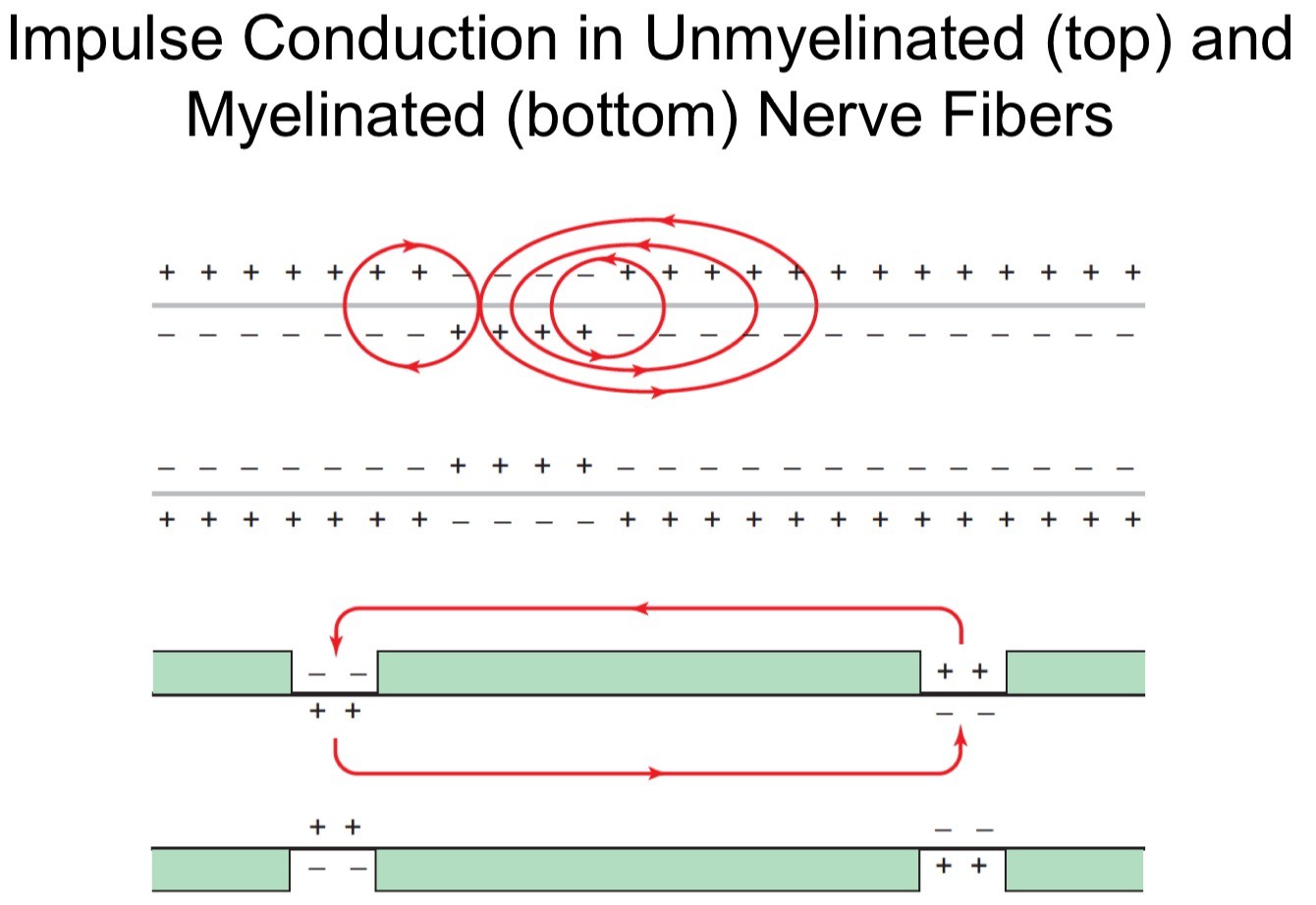 Transports and processes informationMyelinated by oligodendrocytes (which form usually 20-60 internodes)White matter is dominated by myelinated axonsGray matter is dominated by neuronal cell bodiesPNS (peripheral nervous system)Connections of CNS to peripheral organsTransports informationMyelinated by Schwann cells (which form usually only one internode)Myelin Increase transmission speed ~100 fold (up to 100m/s)Electrical insulator based on high resistance (charge cannot pass the myelin) and low capacitance (myelin cannot be charged). This is why you can’t just place the sodium channels 0.5mm apart because the depolarisation intensity would decline way too fast and couldn’t depolarize the next set of sodium channelsSpeed is not everything, timing is more importantMetabolic and trophic support of axonsOligodendrocytes (export via MCT1) produce a lot of lactate which is the main energy substrate of axons (import via MCT2)If axon is active (higher energy demand), glutamate levels rise which is sensed by NMDA receptors on oligodendrocytes -> more glucose uptake of oligodendrocyte (via GLUT1) -> more lactate to axon or astrocytes for storageWhy lactate? Hypothesis is that glycolysis is not very efficient, especially if space is rare, therefore the axons with high energy demand can focus on the krebs cycle and oxidative phosphorylation and the mature oligodendrocytes have lower energy demand and glycolysis is mostly sufficientNot much known about the energy metabolism of unmyelinated axons. The only thing that is known is that they are more susceptible to metabolic changes than myelinated axonsRegulation of neuronal network (changes in velocity, learning, plasticity of myelin -> dynamic system which reacts to environment -> evolutionary advantage) Mostly postnatal (only brain stem is myelinated prenatal because it is such a conserved system and therefore low in plasticity)Large amount of lipid and protein production required for myelination (70% lipids, 30% protein), many important proteins like:SREBP1(TF) & FASN (enzyme for fatty acid synthesis)SREBP2(TF) & squalene synthase (enzyme for cholesterol synthesis)The red arrows show the flow of action currents in local circuits into the active region of the membrane. In unmyelinated fibres, the circuits flow through the adjacent piece of membrane; in myelinated fibres, the circuit flow jumps to the next node. Current loses intensity due to diffusion and has to be “recharged” at next node of Ranvier  -> limits length of internodesMyelination is plastic Innate myelination during development, adaptive in adultMany axons which are not fully myelinatedLearning increases myelination and myelin thicknessNeural activity modulates myelin adaptation which feeds backMRF (TF for de novo myelination) KO mice were significantly worse in learning new motor skills (reduced amount of new oligodendrocytes/myelin without affecting the pre-existing)Oligodendrocyte maturation in CNS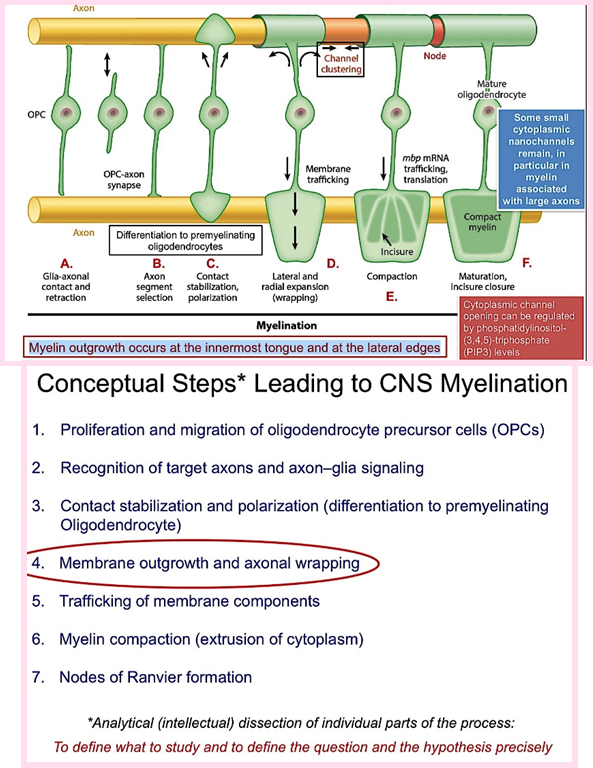 A. Proliferation and migration of OPC’s (oligodendrocyte precursor cells)F. F-actin (actin filament) predominates at the front of the membrane to which the CNPase (in CNS and PNS) binds which keeps the myelin membranes apart (inflation). It gets depolymerized into G-actin (soluble monomer), MBP (myelin basic protein) concentration increases which leads to deflation. E. compaction (extrusion of cytoplasm), Schmidt-Lanterman incisures are transport channels which reach through the whole myelin sheath.A-E. Oligodendrocytes go through the whole cellular respiration because they need a lot of resources and energy for myelinationF. Mature oligodendrocytes can survive mainly by glycolysis and focus on producing and transporting lactate to the axonsMyelin compactionCytosolic part = major dense line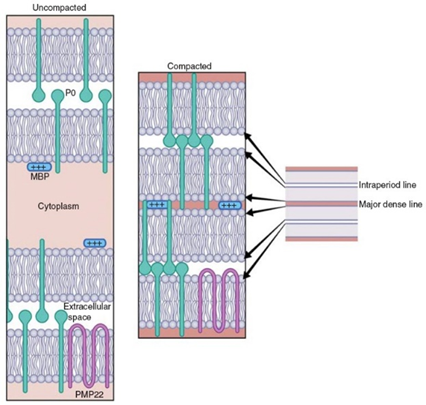 Extracellular part (white) = intraperiod linePeripheral nerve structureEndoneurium = Schwann cells, axons, macrophages, blood vessels, fibroblasts, …Fascicle = endoneurium & perineurium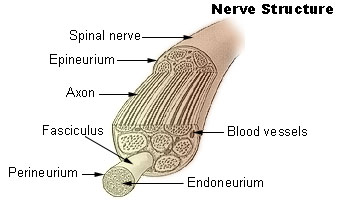 Internode & node of Ranvier architecture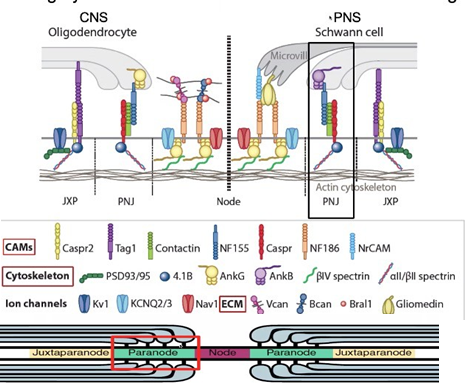 Juxtaparanode (JXP) = “normal” part of internode containing the potassium-channelsParanode (PNJ) = area where axon is tightly linked to myelin which restricts the movement of sodium channels to the node of Ranvier. Two transmembrane proteins (Caspr from axon and NF155 from myelin) connected via contactin. Caspr via 4.1B and NF155 via AnkB or AnkG intracellularly linked to cytoskeleton.In MS (overall slower nerve conduction) due to:nodes get elongated due to loss of NF155, current leakage into juxtaparanode nodes and paranodes elongated with redistribution of Potassium-channels into paranodemyelin retraction -> mixing of ion channelsMyelin thicknessMyelin thickness roughly proportional to axon diameter -> optimized conduction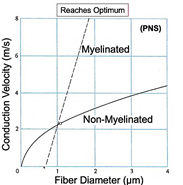 PNS threshold = 1µm>1µm = myelinated<1µm = not myelinatedCNS threshold = 0.4-0.8µmLarger diameter = faster nerve conductionAbove threshold easier to myelinate than to further increase the diameterBody size (nervous system would take up too much space)Energetically unfavourable (way more ions to pump -> higher ATP consumption)Too thin and too thick(unstable, but unclear why) myelin reduces conduction velocityIn PNS not always optimal myelin thickness -> new level of network regulationSchwann cell developmentNeural crest cells associate with axons -> Schwann cell precursors engulf bundle of axonsIf axon has a big enough diameter, myelination starts -> pro-myelinating Schwann cell -> fully myelinated (myelinating Schwann cell)If the axon’s diameter is too small -> non-myelinating Schwann cell -> formation of remak bundleAxon <-> Schwann cell communicationAxons produce Neuregulin 1 type III (membrane-bound which influences the Schwann cells (alive, proliferation, myelination)BACE1 is a positive regulator of myelination, TACE is a negative regulator of myelination, both are axonal membrane bound proteins which cleave NRG+ type III differentlySchwann cells express ErbB2 and ErbB3 which are transmembrane Neuregulin 1 receptors. Upon binding they dimerize, auto- and cross-phosphorylation -> recruitment of PI3K which phosphorylates PIP2 to PIP3 which recruits Akt and PDK1 to the membrane. PDK1 activates Akt by phosphorylation which drives myelinationErbB2 knockouts are hypomyelinatedPTEN is a tumor suppressor (phosphatase) which catalyses the reaction of PIP3 to PIP2 and therefore decreases myelination. Dlg1 stabilises PTEN.NRG1 type III also increases Dlg1 to control myelin thickness Bigger axon diameter -> more surface area -> more NRG1 type III -> induces a stronger response in Schwann cellRegulation of myelin thickness in PNSmTOR = mammalian target of rapamycin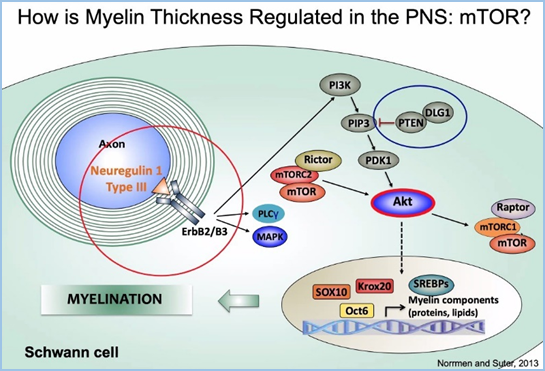 mTORC2 works upstream of AktmTORC1 works downstream of Akt and activates anabolism (activation of lipid and protein synthesis -> myelin production, inhibition of autophagy, lysosome biogenesis) if enough resources are availableRaptor knockout leads to hypomyelinationmTORC1 is activated by the PI3K-Akt pathway as well as by the ERK 1/2 pathway which are both activated by respective growth factorsHigh AMP:ATP ratio (signal for low energy) inhibits mTORC1PTEN knockout -> hypermyelinationCharcot-Marie-Tooth disease (CMT)Disease of the PNS, loss of myelination due to genetic causes which lead to the signals targeting the muscles being incomplete or totally missing -> muscular degenerationDifferent diseases:Duplication of PMP22 gene(peripheral myelin protein, function not fully understood) ->Too much PMP22 leads to demyelination (CMT1A)PMP22 antisense oligonucleotideTargeted PMP22 TATA box editing -> less transcriptionDeletion of PMP22 gene -> hypermyelination(Hereditary Neuropathy with liability to pressure palsies (HNPP))Niaspan -> activates TACE which cleaves NRG1 type III -> downregulation of mTOR pathwayCMT1B caused by mutation in MPZ gene (myelin protein zero) which leads to elevated sequestering of misfolded MPZ protein. Loss of myelinated axons without demyelinationIn CMT2 an axon has somehow impaired axonal transport -> less NMNAT2 in distal regions -> less NAD+ -> bioenergetic crisis within axon -> axonal collapse (sNfl (serum Neurofilament light chain) secretion as biomarker)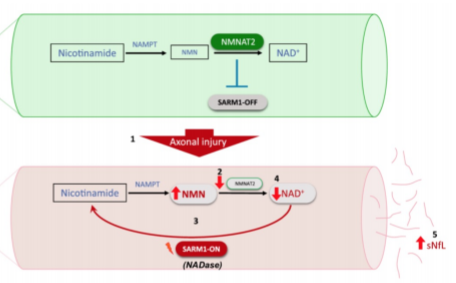 Axonal transport is crucial for health of axonCell body to synapse: anterograde transport mainly done by kinesinSynapse to cell body: retrograde transport mainly done by dyneinWldS mutation generates a stabilising protein for NMNAT2 which leads to delayed distal axonal degeneration upon injuryMyelinating and non-myelinating Schwann cells can also de-differentiate after injury and become a repair Schwann cell (bungner, special gene expression)De-differentiationRecruitment of macrophages to help clearing myelin and axonal debrisSecretion of GF’sSoluble NRG-I helps for accurate remyelinationCSPGs (Chondroitin sulfate proteoglycans) normally inhibit regeneration but are degraded by MMPs (matrix metalloproteinases)Injury in CNS (no regeneration):Debris clearing very slowOligodendrocytes inhibit regenerationNo degradation of CSPGsMultiple Sclerosis (MS)Inflammatory autoimmune disease of CNS (predominantly white matter) causing demyelination (slower signal transmission and loss of axonal support by oligodendrocyte)-> can cause several symptoms depending on area of demyelination. Primary cause is unknown, two hypothesis:Outside in model: cause outside of CNS, begins with activation of myelin specific T cells by a myelin mimic epitope expressed on pathogenic virus or microbeInside out model: triggered by neurodegenerative event that starts to affect myelinThe course of the disease is mostly:Relapsing-remitting MS (RRMS) where symptoms come and go (spiking disease progression)Dominated by inflammation and damaged blood-brain barrier (T cells fight oligodendrocytes and secrete pro-inflammatory signals)Lymphocytes roll on vessel endothelium mediated by selectin. Upon integrin activation of lymphocytes, migration into inflamed tissueInflammation damages axonal mitochondria and myelin -> axonal energy shortage -> redistribution of Sodium-channels (due to loss of myelin) -> increase in intracellular sodium concentration -> more ATP required to remove excess sodium -> activation of sodium/calcium pump -> intracellular calcium concentration rises, activates proteases  and triggers axonal degenerationSecondary progressive phase (SPMS) where the disease-progression is linearDominated by axonal degenerationAmyloid precursor protein (APP, function currently unknown) as biomarker for local axonal damage. APP is transported in axons and accumulates if axon/axonal transport is damaged.Oligodendrocyte death results in immune-mediated CNS demyelination.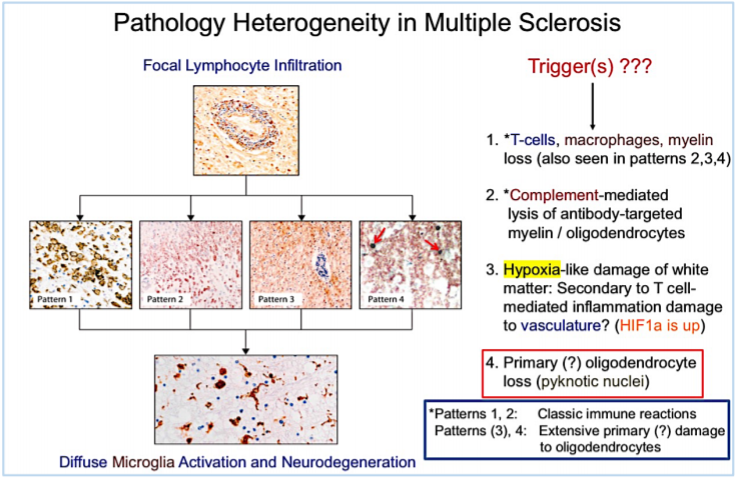 2. 	KIR4.1 is a transmembrane potassium channel protein expressed by oligodendrocytes. It is a antibody target (not MS-specific) which can lead to oligodendrocyte-degeneration if degraded.3. 	HIF1α (Hypoxia induced factor, TF) impairs oligodendrocyte differentiation and therefore inhibits (re)myelinationBlood-brain barrier (BBB)Consists of endothelial cells (stabilised by pericytes) and astrocytes.Protect the brain from threats circulating in the blood stream.Stronger tight junctions less transcytosis and fewer leucocyte adhesion molecules  than in blood-tissue barrier.Major challenge for drug development to enter the CNS.In aged mice, non-specific transcytosis increases and receptor mediated transcytosis declines, overall protein import is decreasedTreatment strategiesMS-drugs used today (main effects during RRMS because there is less inflammation in SPMS ):IFN-β (Interferon β, cytokine) increases anti-inflammatory and reduces pro-inflammatory cytokinesFingolimod restrains some lymphocytes in lymph nodes which decreases the total amount of lymphocytes entering the CNSNatalizumab blocks CNS entry of lymphocytes through blood-brain barrierAutologous hematopoietic cell transplantation (stem cell harvesting, wipe out patients immune system, insert corrected stem cells)Ocrelizumab targets and depletes B cells (most important drug)RemyelinationAlways in combination with anti-inflammatory drugs.Main remyelinating cells would be adult OPCs (Oligodendrocyte precursor cells) but they cannot differentiate into oligodendrocytes in MS. Clemastine promotes the differentiation of oligodendrocytes. Animal Models for MSGWAS show that genetic aspects of the immune system correlate with MSInitial trigger unknown, therefore models have to be triggered using e.g. neuroinflammationNo initial trigger modelsExperimental autoimmune encephalomyelitis (EAE) is a neuroinflammatory disease in animal models, comparable to MS. It is caused by the injection of several proteins. Also called effector based models. Mouse model with temporally inducible (CreLoxP system, Tamoxifen (metabolised within a few hours) -> ERT2 activation -> Cre activation -> removal of STOP cassette) oligodendrocyte death (in adult stage)Can be analysed in vivo using microscopy (glass slide in skull)Massive loss of myelinInnate immune system activation in CNSIndependent of adaptive immune system!RAG1 KO (important for proper T and B cell development) shows no difference in pathology compared to WTBrainbow mice for specifically following certain cells:Zebrafish in PNS research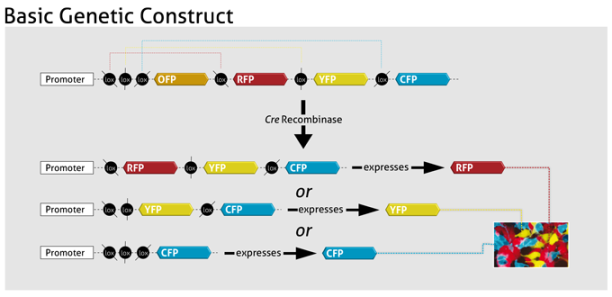 Short generation time, easy to modify genetically, inexpensive, transparent during development (live imaging)PrP’s (prion protein) get secreted by axons which interact with Gpr126 (G-coupled receptor) of Schwann Cells which ultimately induces myelination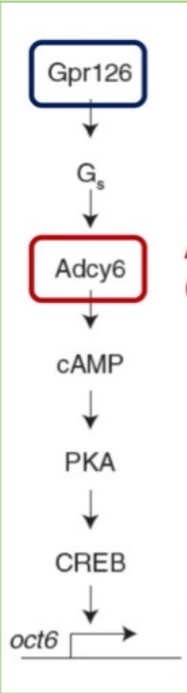 Also axonal Gpr126 which is important for maintenance of myelinationMad Cow disease (abnormal behaviour, trouble walking, weight loss, incurable and invariably fatal, only in cows) caused by misfolded PrP’s which upon physical contact with normal PrP’s, they refold to match the misfolded onesWutzMouseRelatively similar placental development of rodents and primates. Common laboratory mouse strains are a mixture of Mus musculus domesticus and Mus musculus musculus (a lot of inbreeding).Embryonic development 19-21 days, independent at week 3, sexually mature at 6 weeks and reproduction at around 8 weeks of age.Mouse embryo developmentDevelopment can be characterised using time (E5 = day 5 post-fertilization equivalent to 5 dpc =days post conception) or by developmental hallmarks using the Theiler stages (TS) because different embryos with the same age can vary in developmental progress.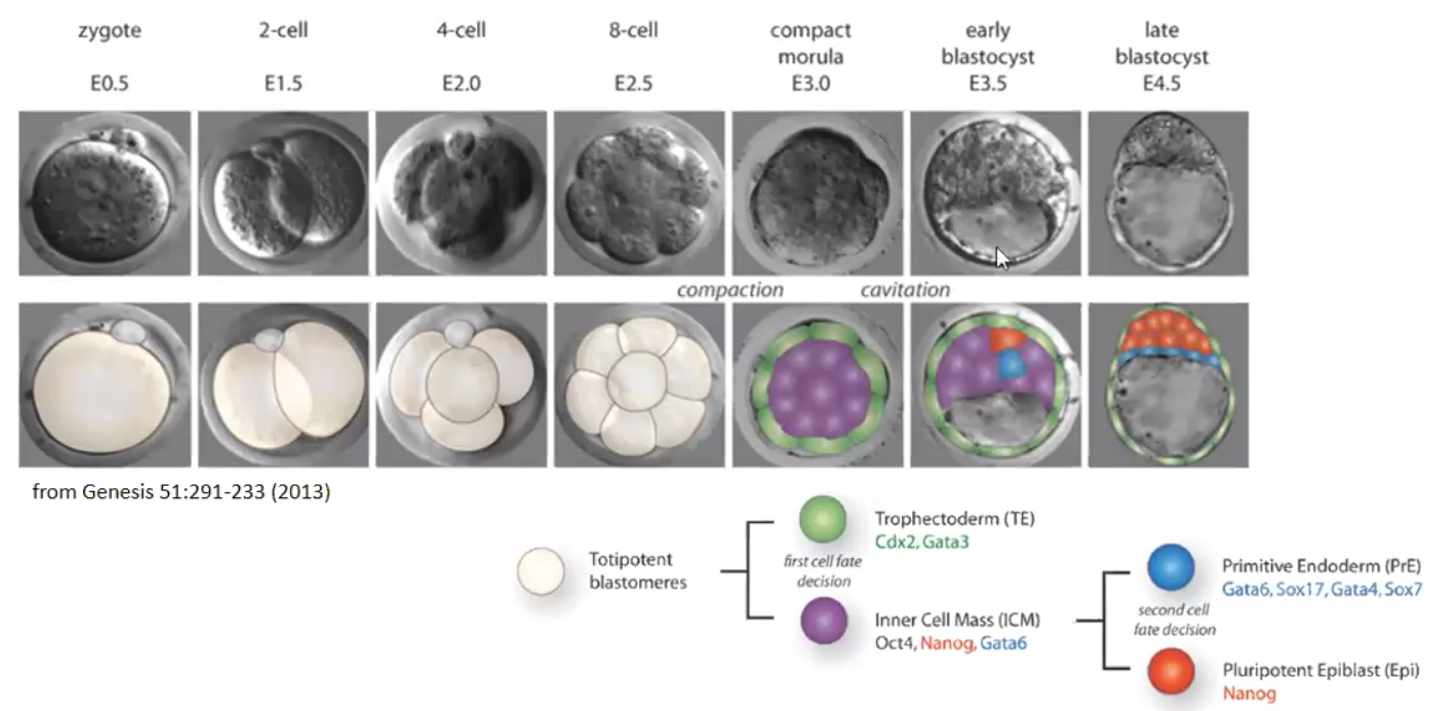 Fertilization of the oocyte in the oviduct -> zygote, which starts cell division under the control of maternal RNA and proteins stored in the ooplasm (no initial cell growth, leading to smaller daughter cells called blastomeres). The zygotic genome becomes active (especially the DUX genes which promote embryonic genome activation (EGA)) during cleavage stages (2 or 4 cell embryo)The blastomeres don’t grow in size -> low energy demand -> high ATP:ADP ratio -> inhibition of PFK (phosphofructokinase) which is a key enzyme of glycolysis(F-6-P -> F-1,6-P) -> low glycolysis rateDuring compaction, the blastomeres start to express E-cadherin to form strong cell-cell adhesions (Ca2+ dependant)  -> epithelial layer on the outside (trophectoderm)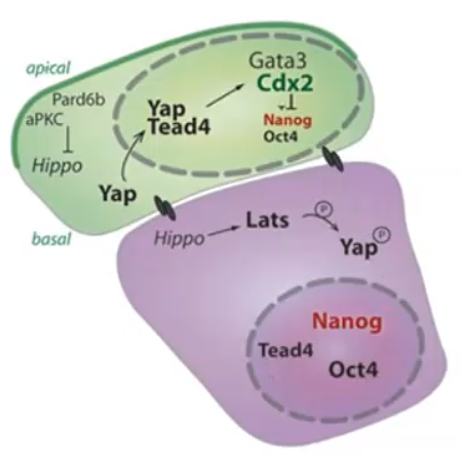 First cell fate decision -> trophectoderm (polar) and ICM (apolar) facilitated by Hippo and Notch signalling (both membrane bound).Also some stochastic factors (Notch signalling either on or off) followed by cell sorting (migration or change in cell fate due to pluripotency)Pluripotent stem cells can be taken from the ICM and kept in cultureCan be modified and put back into a blastocyst to form chimeric embryos (mixture of original and modified ICM) or even fully functional embryos (whole ICM exchanged) -> proof that ICM cells are pluripotent ICM secretes a lot of FGF4 which induces proliferation of the polar trophoblast (first growth in size of the embryo -> higher energy demand -> more glycolysis)Second cell fate decision, ICM -> primitive endoderm and epiblastAgain some stochastic factors followed by cell sorting (migration) or even cell deathBlastocyst already has a symmetric axis from the ICM to the blastocyst cavity called the embryonic-abembryonic axisE4.5: Blastocyst breaks through zona pellucida (proteases/hydrolyses and expansion of the blastocoel cavity by active import of sodium-ions followed by osmotic water influx through aqua porins) followed by its implantation into uterusFun fact: Embryo can arrest development at blastocyst stage (e.g. if mother is underfed) for up to 10 days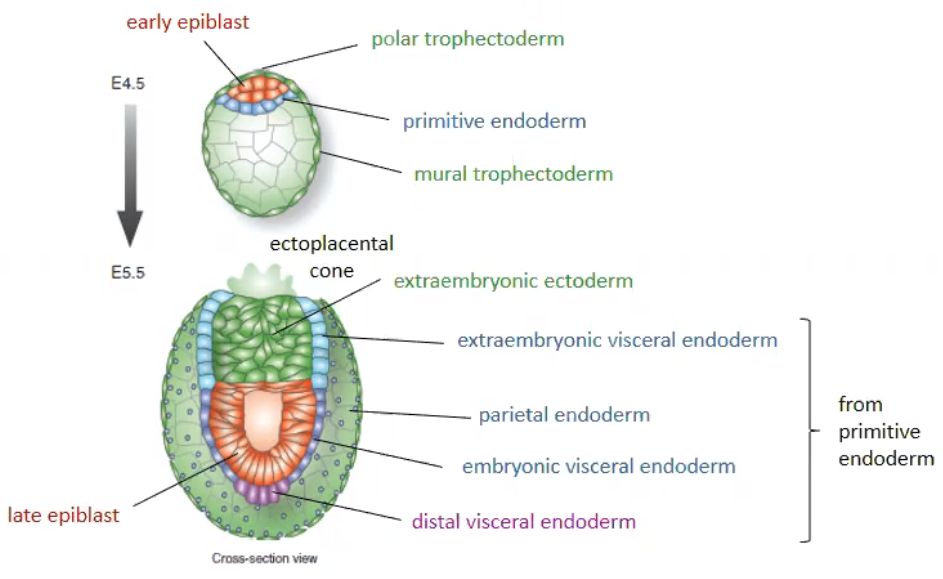 Polar trophoblast grows to the outside (connection to endometrium) and into the blastocoel (extraembryonic ectoderm, Cdx2 expression)Primitive endoderm grows along trophectoderm and forms extraembryonic visceral endoderm, parietal endoderm, embryonic visceral endoderm and distal visceral endodermEpiblast grows and forms late epiblast (the blastocyst is now called egg cylinder)E5:Epiblast cells are in direct contact with their neighbours through E-cadherin tight junctionsEpiblast cells are not polarizedAuto- and paracrine FGF4 signallingE5.5:Extraembryonic ectoderm produces BMP4 (bone morphogenetic protein 4, belongs to TFG-β family, activating Smad-signalling). Embryonic visceral endoderm produces survival factors that only the first layer of epiblast cells receive. The inner epiblast cells will degenerate -> formation of proamniotic cavityThe epiblast cells in direct contact to the embryonic visceral endoderm are now a polarised epitheliumAuto- and paracrine FGF5 signalling (molecular marker of late epiblast), a lot of Nodal signalling in late epiblastExtraembryonic ectoderm continues to produce BMP4 which is inhibitory towards nodal signallingLight green patch on top is called ectoplacental cone (connects with endometrium)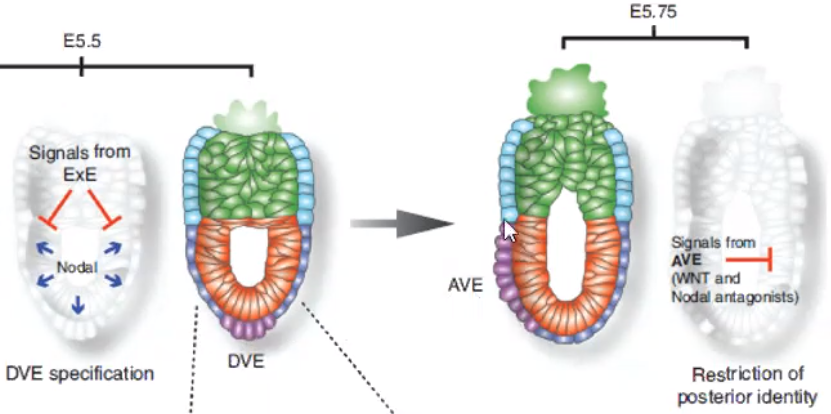 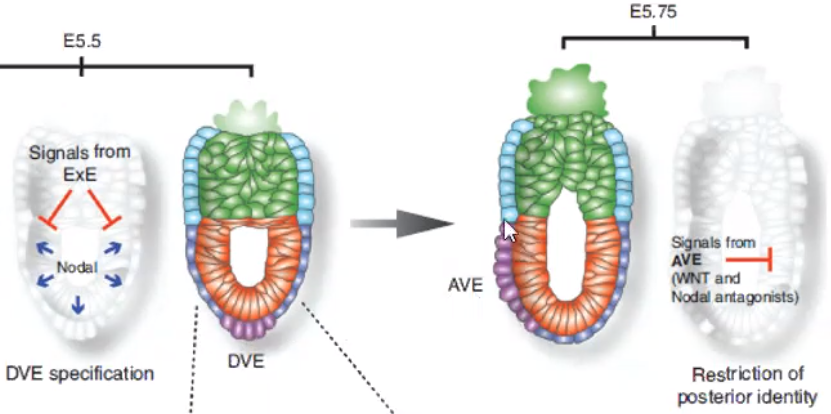 Proximal(high)-distal(low) BMP4 gradient by diffusion -> proximal(low)-distal(high) nodal signalling, embryonic visceral endoderm (called distal visceral endoderm, DVE) has highest nodal signalling and thickens (upregulation of Lefty1 (TF), inhibits nodal signalling)DVE starts to influence visceral endoderm cells in vicinity to adopt a similar function -> anterior visceral endoderm (AVE)Not a lot of migration happening, mainly re-specificationNot clear how a side is picked Symmetry-breaking event -> establishment of anterior-posterior axisAVE still inhibits nodal signalling in a gradient and helps defining posterior end (hypothesis is that there is also an intrinsic signal of the posterior end that promotes nodal signalling)Posterior end not visibly differentPosterior end forms even in mutants without DVE/AVE -> anterior-posterior definition is redundantEpiblast cells are still pluripotent at this stage (exception: cannot make germ cells) Gastrulation (formation of three germ layers)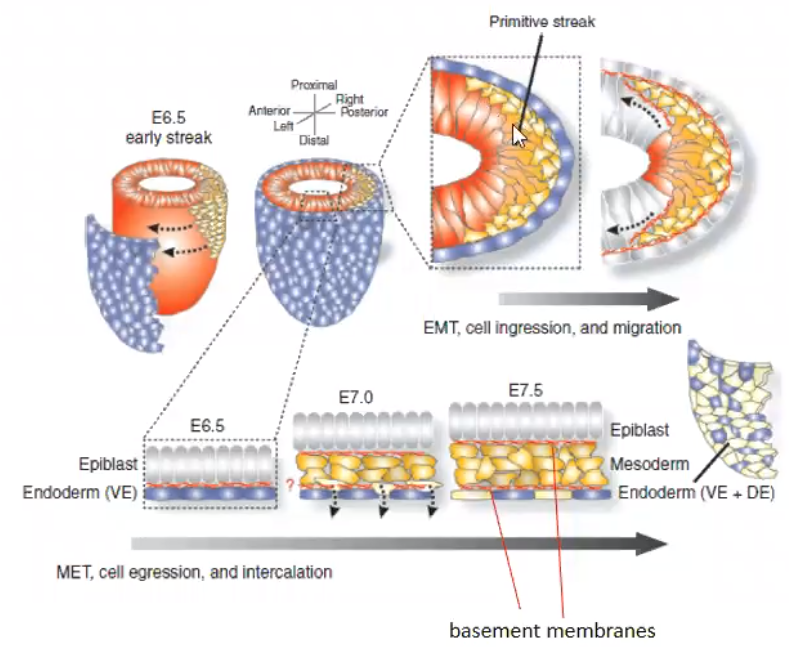 Major Wnt-signalling (high Wnt3 concentrations) starts in visceral endoderm of posterior end and spreads to the epiblast -> formation of the primitive streak which will expand along the posterior-anterior axisFormation of mesoderm cells which undergo EMT (epithelial to mesenchymal transition, loss of adhesion), get depolarised and migrate between epiblast and basement membrane of visceral endodermAlso formation of basement membrane between epiblast (ectoderm) and mesodermFormation of endoderm cells by progenitor cells from the posterior epiblast which migrate through mesoderm and start to replace the visceral endoderm cellsThe visceral endoderm cells also acquire characteristics from the epiblast-derived endoderm cells -> the whole outer layer changes (in the schematic from blue to yellow(definitive endoderm))Definitive endoderm formation from two different pathways -> redundancy (crazy because endoderm and epiblast cells get separated during early development but are still potent enough to give rise to the same structure)Evolutionary beneficial because with the ability to re-specify, you can compensate for developmental issuesEctoderm will form from the non-gastrulated (anterior) epiblast and will induce the neural folds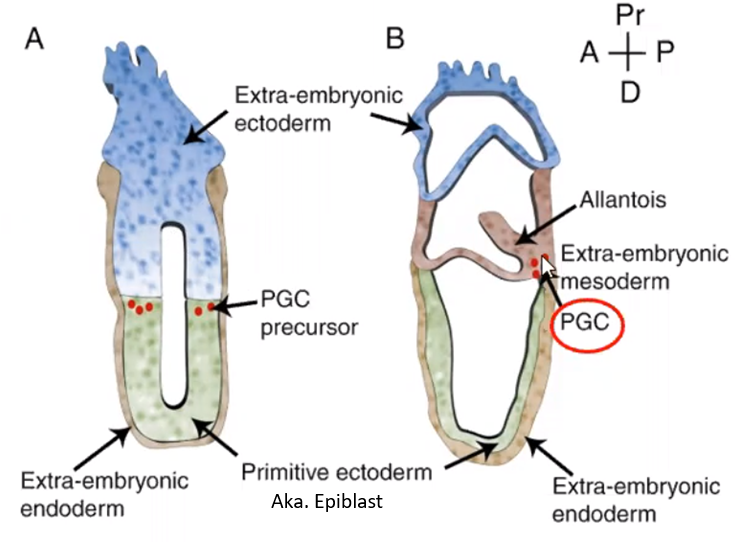 Proximal part of epiblast also gives rise to primordial germ cells (PGCs, pluripotent, Oct4 positive), induced by BMP4 which is produced my extraembryonic ectoderm PGCs can be taken and cultured to form stem cell lines PGCs migrate to the posterior part of the epiblast and meet in the newly formed extraembryonic mesoderm (primarily leaving the embryo)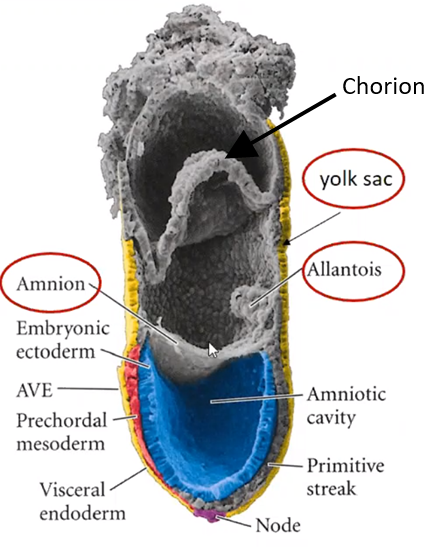 After successful gastrulation, they will migrate along the definitive endoderm to the gonads -> differentiation into germ cellsAmnion (amniotic membrane) forms by lateral outgrowth of ectoderm, will closely surround developing embryoYolk sac is surrounded by amnion (distal), meso- and endoderm (lateral) and chorion (proximal) and will provide nutrients to the developing embryoAllantois is a mesoderm-derived (at posterior pole) sac. Will fuse with chorion to get a connection to the placental tissue (lethal at ~E9.5 if not correctly connected), which helps the embryo with gas exchange and removal of liquid waste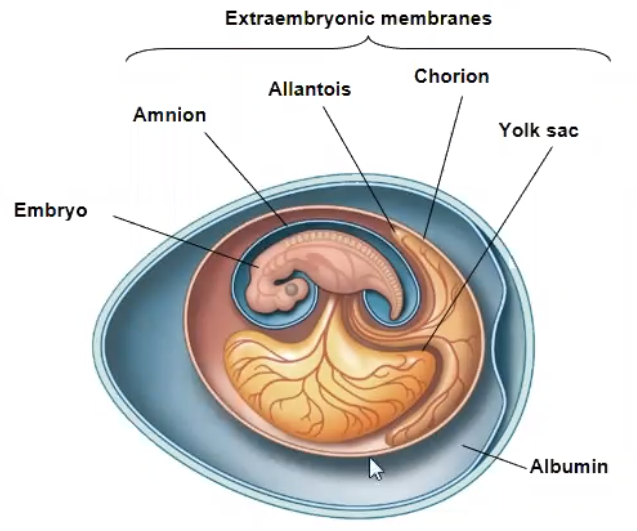 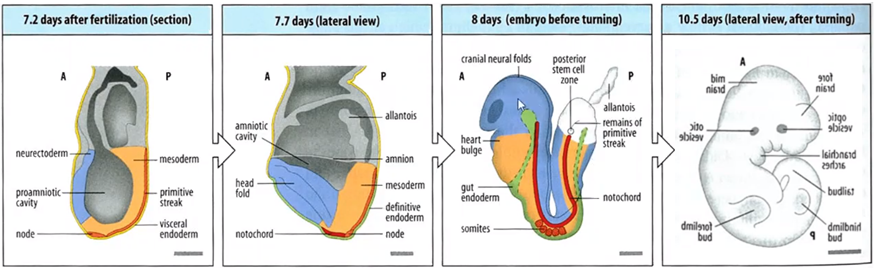 Rodent embryos will turn between E8 and E9.5 (not seen in any other embryos)Relative constant formation of somites (early segments along anterior-posterior axis, form simultaneously with the propagation of the primitive streak) can be used to accurately define developmental stages (~E9-E13)Somites give rise to myocyte (muscle cells) buds (~E11) followed by interdigitation (formation of «fingers and toes» by targeted apoptosis) between E12.5 and E14.5Reprogramming of somatic cells by experimental expression of Oct4 in combination with Sox2, Klf4, and c-Myc induces pluripotent potential (iPSCs, induced pluripotent stem cells)Chicken development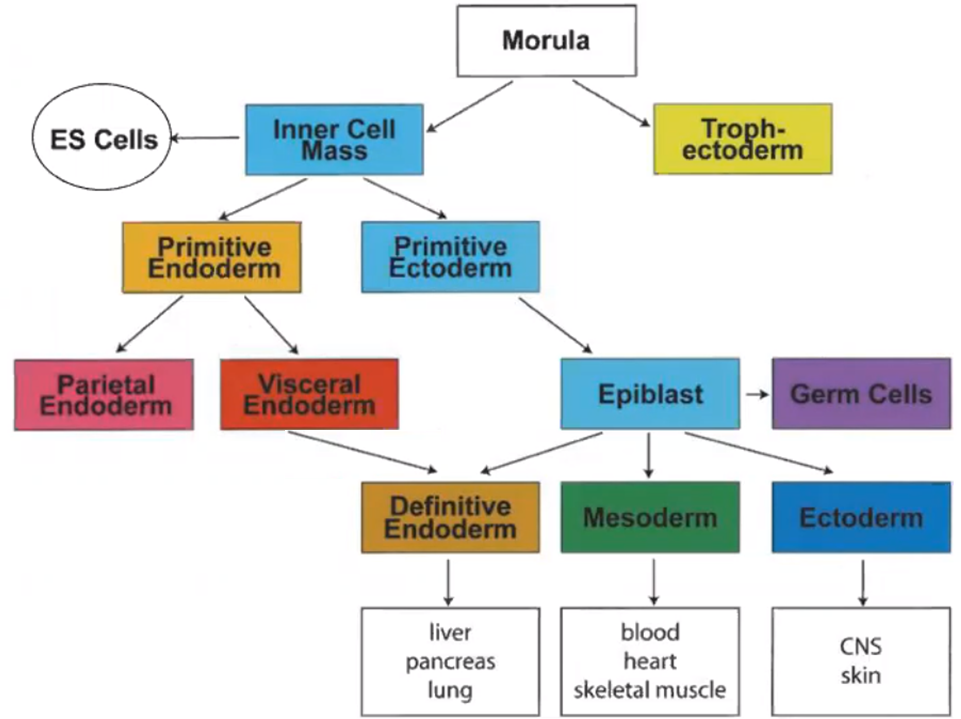 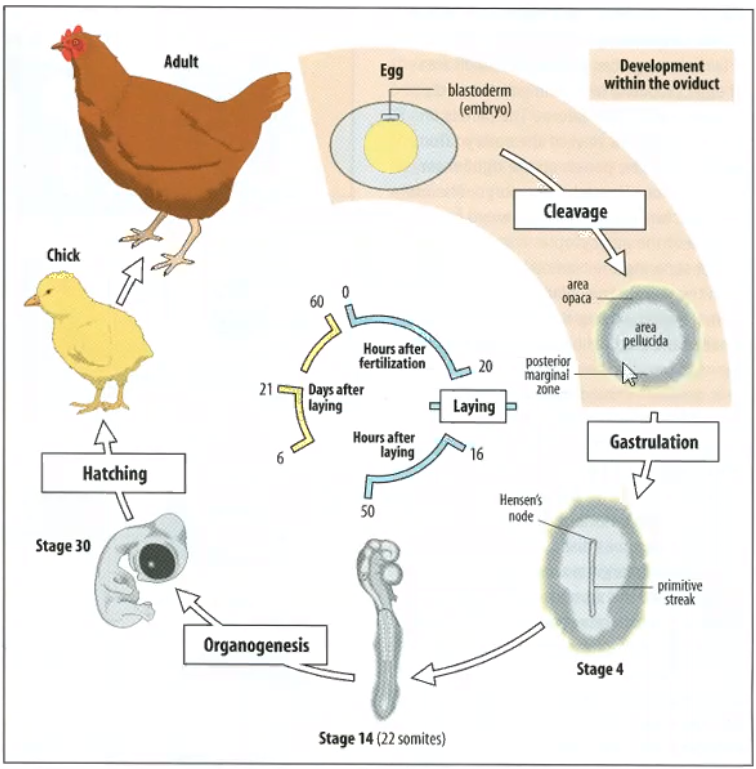 Cell division only at blastoderm which leads to formation of blastodisc (easily accessible by opening of egg shell and removal of blastodisc) 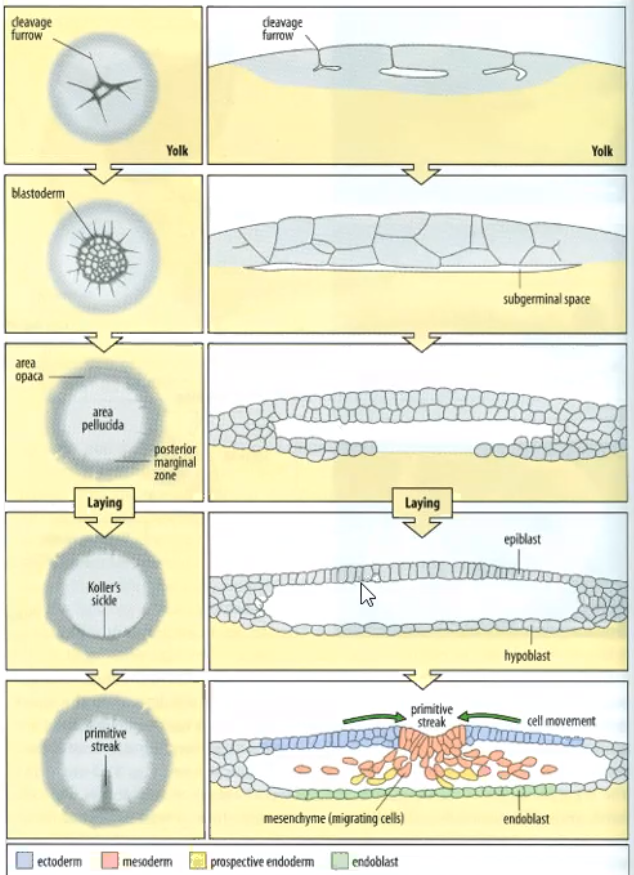 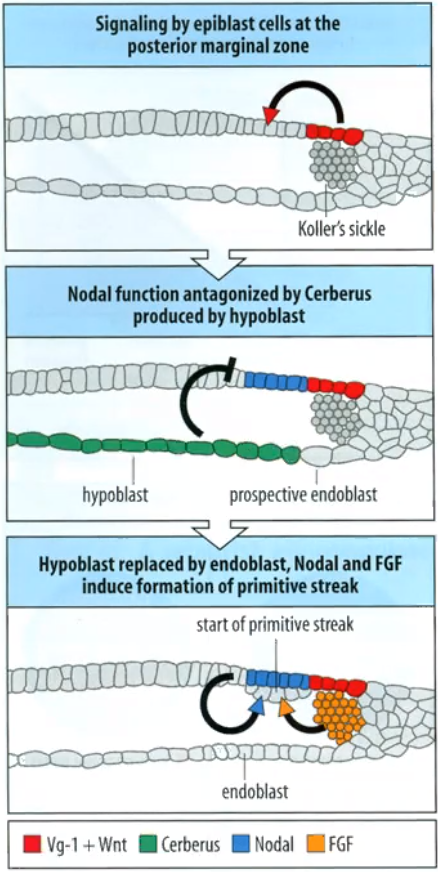 Very similar signalling compared to mouse developmentDisplacement of inhibitory hypoblast to anterior part leads to primitive streak formation at posterior marginal zone Human development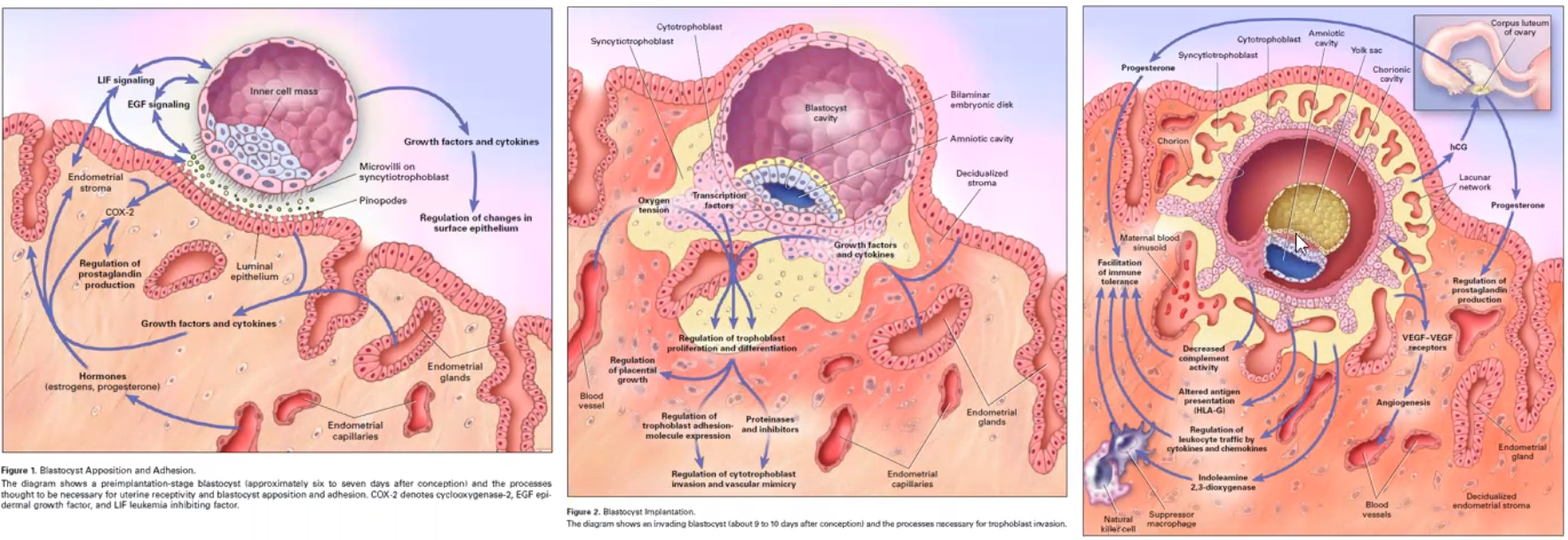 Very similar to mouse developmentEpiblast cavity forms earlier than in miceEpiblast(blue)-hypoblast(yellow)-bilayerPlanar gastrulation (comparable to chicken)Human blastocyst-derived embryonic stem cell lines require other growth conditions than mouse blastocyst-derived stem cell linesMore similar to mouse epiblast-derived stem cell linesEctoderm development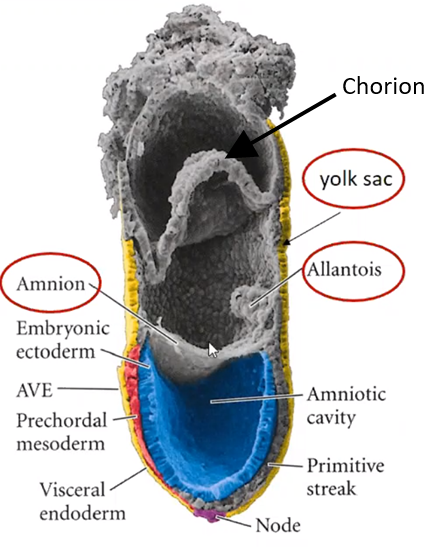 Ectoderm derives from epiblastDevelopment similar in mouse and chickenMesoderm has inductive functionsAnterior ectoderm (characterised by inhibition of AVE functions via Lefty1) forms anterior part of neural tubePosterior part of neural tube also generated from ectoderm tissue (proximal elongation by de novo ectoderm formation along the posterior endoderm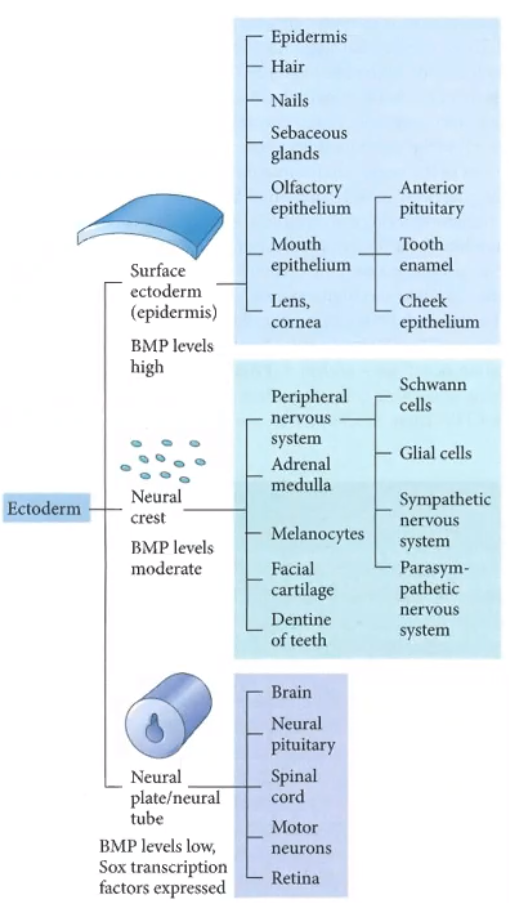 Neuroectoderm forms with low BMP and high FGF levelsNotochord formation starts in the node and goes along the anterior-posterior axis as part of the prechordal mesoderm which is dorsal of the ectoderm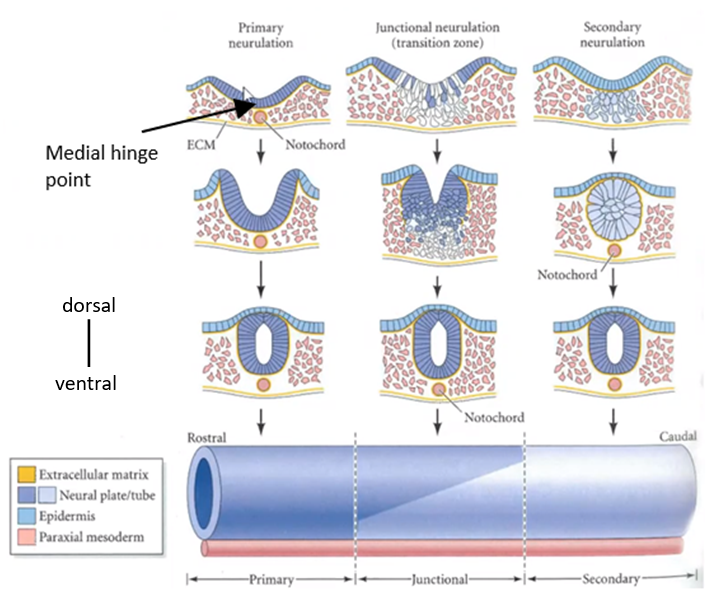 Rostral-Caudal = Anterior-PosteriorNeural tube forms differently in anterior and posterior regionNeurulation from the hindbrain and the spinal cord is HOX-gene-controlledPrimary neurulation (anterior): induction of neural groove and pinch off to form neural tube and closure of surface ectoderm (epidermis)High sonic hedgehog (Shh) and low BMP at medial hinge point (MHP, ventral) -> constriction on apical (dorsal) site of the cells  -> formation of V-shape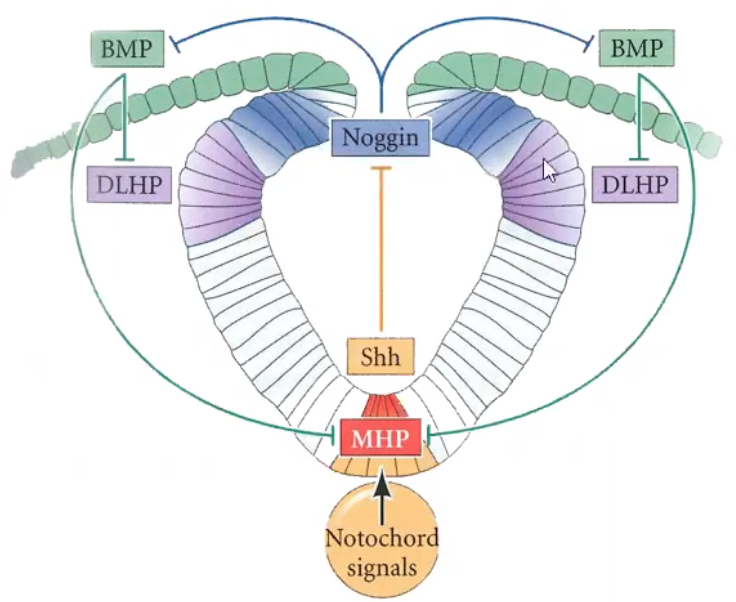 Low Shh, high BMP in dorsal regionDorsolateral hinge point (DLHP, where Shh and BMP reach a minimum) Noggin is a BMP inhibitorDegree of bending antiproportional to level of BMP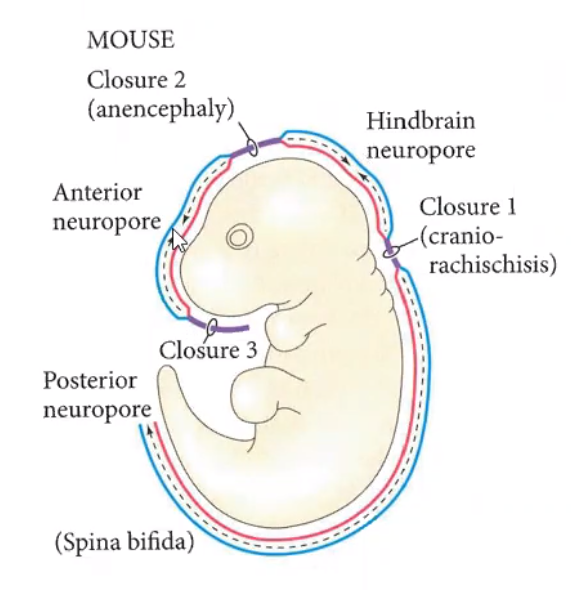 Cells are already somewhat differentiated but are still able to re-differentiate if necessaryNeural tube closure (Noggin-dependant) happens at three regions first and then progresses in a zipper-like fashion in both directionsFolic acid deficits lead to problems with neural tube closure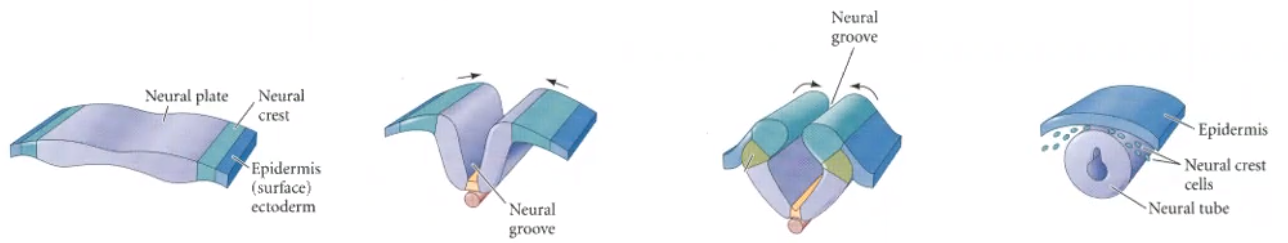 Neural tube separation is cadherin-dependantSurface ectoderm (epidermis) expresses E-cadherinNeuroectoderm expresses N-cadherinTransition region (neural crest) expresses both for stability and upon neural tube closure, it stops expressing cadherins -> gets mesenchymal and migrates away (guided by somites) -> neural tube and surface ectoderm will find their respective partner and complete neural tube separationSecondary neurulation (posterior): adaption of mesoderm cells upon encounter with newly forming neural tube which progresses posteriorly, aggregation and lumen formationMost of the in vitro de novo neural tissue comes from secondary neurulation because it’s easier to carry outFurther functional differentiation by signalling gradients (BMP and Shh, dorsal-ventral)Signalling gradient along anterior-posterior axis (retinoic acid(RA) and FGF/Wnt) RA important in somite-formationSecondary artificial notochord (or any other Shh source) induces second floorplate accompained by additional motor neurons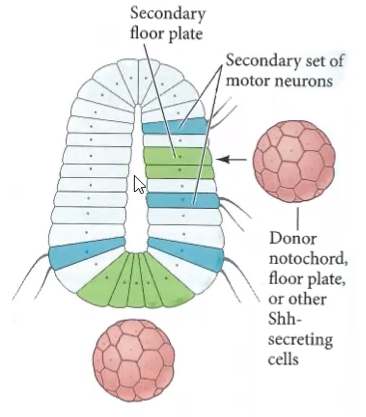 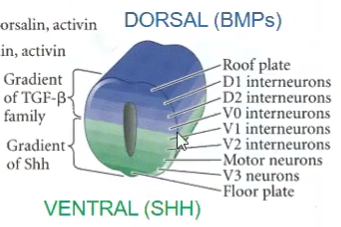 Spinal cord development: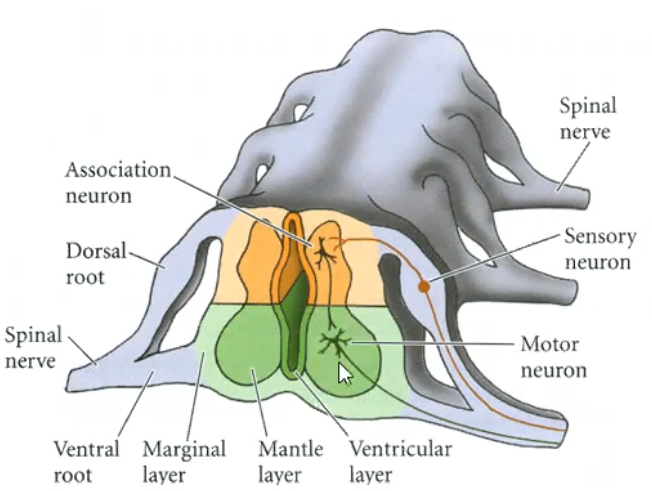 Already subdivided in future dorsal (sensory input) and ventral (motor output) regions. Separated by sulcus limitans.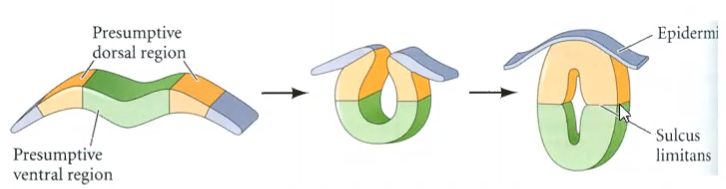 Cell body of sensory neurons reside in the dorsal root (PNS) and are derived from neural crest cellsMotor neurons are generated in and part of the CNSLateral outgrowth is somite-guided (grows through anterior part of somites -> somite-segmentation)Brain developmentEverything with segments is HOX-gene induced (spinal cord and hindbrain)Midbrain and forebrain aren’t HOX-induced (signalling gradient dependant)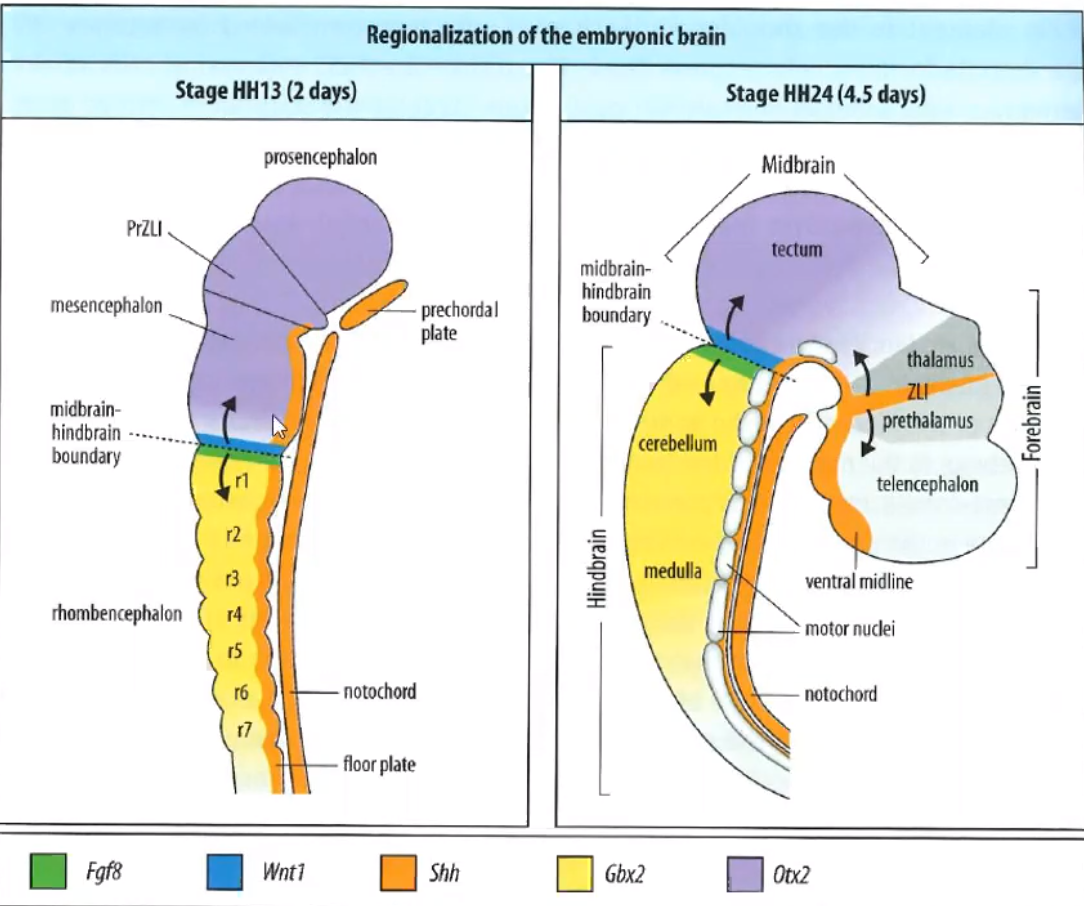 Forebrain:Development of zona limitans intrathalamica (ZLI) which further specifies the formation of certain brain regionsMidbrain:Formation of the tectum caused by Wnt signallingMidbrain-hindbrain boundary:Anterior/cranial Wnt signallingPosterior/caudal FGF signalling Hindbrain:Subdivided in rhombomeres which will give rise to the cerebellum, pons and medulla oblongata Neural crest cell developmentRequire medium BMP levels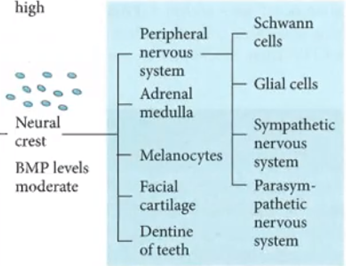 Express SOX10 as a TF (marker)Development depending on location (HOX genes)Forms facial cartilage (Knorpel) and part of the skullSurface ectoderm developmentSpecification in the head region in so called cranial placodes (ectodermal thickenings) which will lead to the formation of eyes, ears, …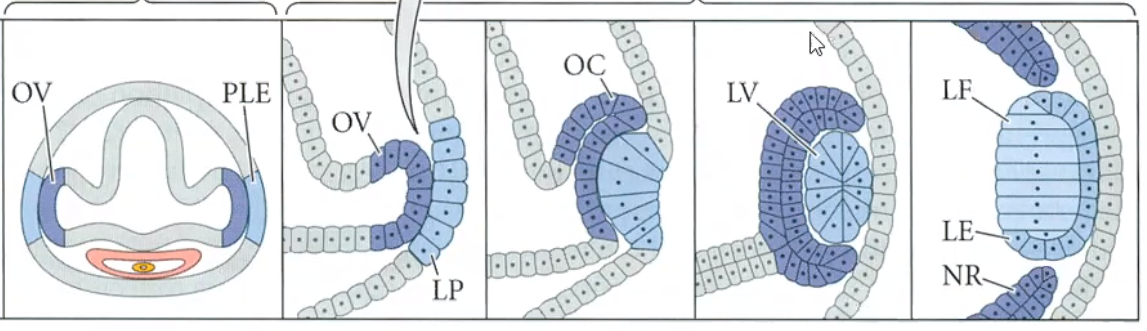 Wnt signalling is very important for symmetry, if completely inhibited -> cyclopia (only 1 eye and facial dysmorphia)Photoreceptor cells of the eye form toxic by-products and have to be partially phagocytosed which is done by the retinal pigment epithelium (RPE)RPE can get lost with age (not replaced by proliferation, only surgically by donor-RPE or in vitro RPE-generation from human stem cells) -> age-related macular degeneration which can lead to blindnessBiggest part of surface ectoderm will from the epidermis by proliferation. Original surface ectoderm will form stratum basale.Signals via Notch to the stratum spinosum which is important for differentiationDoesn’t signal via Delta (which would give a feedback), signals via Jagged-proteins which only cause a forward signalHair growth and hair functions(Physical protection, Prevention of heat loss, Facial expressions, Sensory input)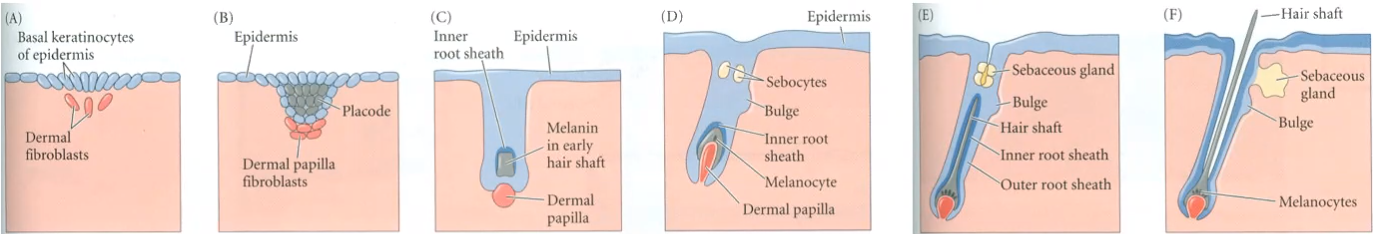 Dermal fibroblasts develop with a regular spacing into dermal papilla fibroblasts which induce the growth of a hair follicle and stay in contact with the hair throughout its cycle 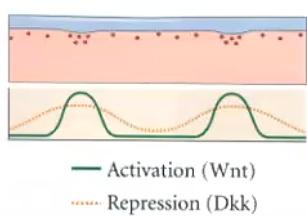 Random clustering dermal cells start producing Wnt and Dkk (Dickkopf). Dkk is more diffusable and if Wnt > Dkk -> hair follicleFibroblast type determines hair typeMesoderm development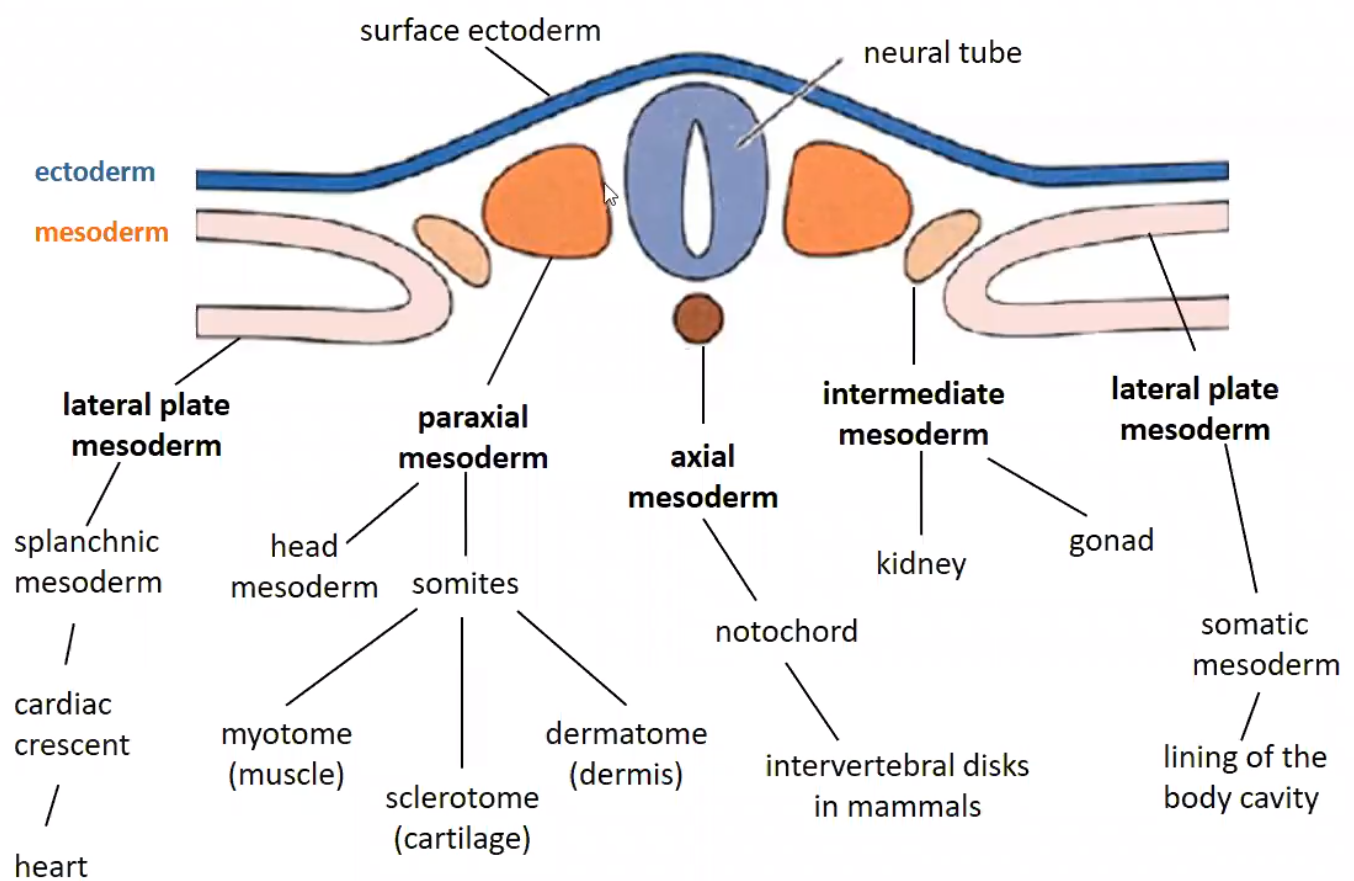 Axial mesoderm:Development of notochord (not present anymore in adult body, gets remodelled) along anterior-posterior axisParaxial mesoderm:Segmentation of somites very regularly (one “structural plan”) and differentiation facilitated by different HOX gene clusters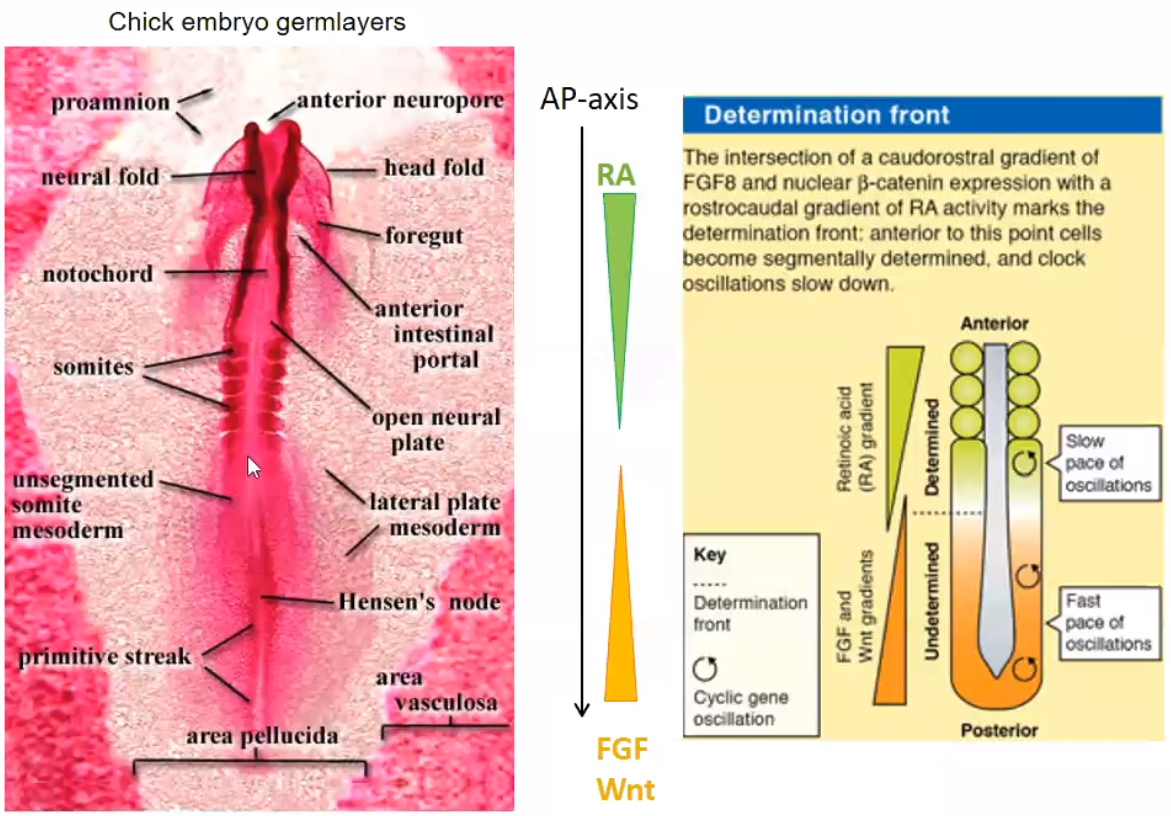 lower-numbered HOX genes are anteriorly active Somites not present anymore in adult organism, get remodelled by different signals into muscle (myotome), cartilage (sclerotome), dermis (dermatome) and bonesBones form from anterior part of posterior somite and posterior part of anterior somiteOpposing and antagonistic signal gradients of RA (anteriorly high) and Wnt/FGF (posteriorly high) Region between somites and node is called presomitic mesoderm and is already somewhat regularly structured (not visibly) if it enters the influence of RA at so called determination front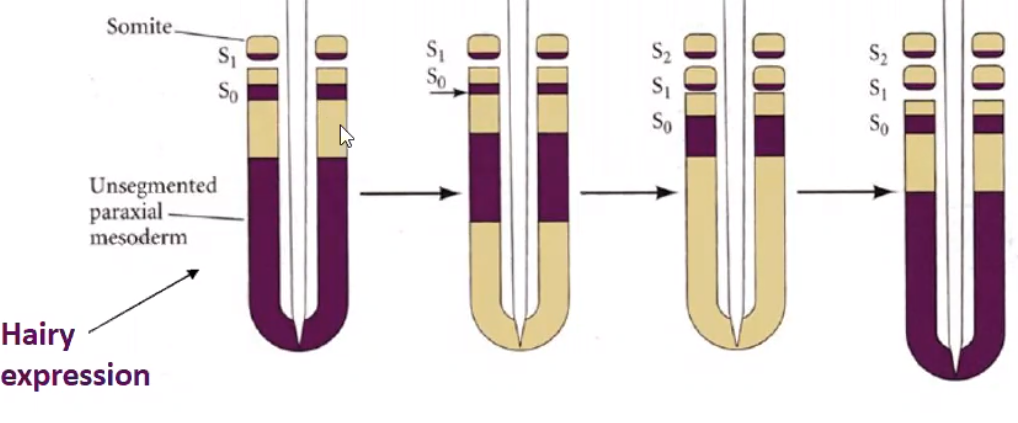 Hairy expression (chicken, in mouse it’s called Hes1) caused by Notch but also represses Notch. Travels along anterior-posterior axis with higher velocity in posterior part and leads to pinching off of anterior somites in a regular fashion (Notch and Hairy/Hes1)Oscillation of signalling, most likely also oscillation of Wnt and FGF No somite formation in the very axial mesoderm region -> head mesodermIntermediate mesoderm: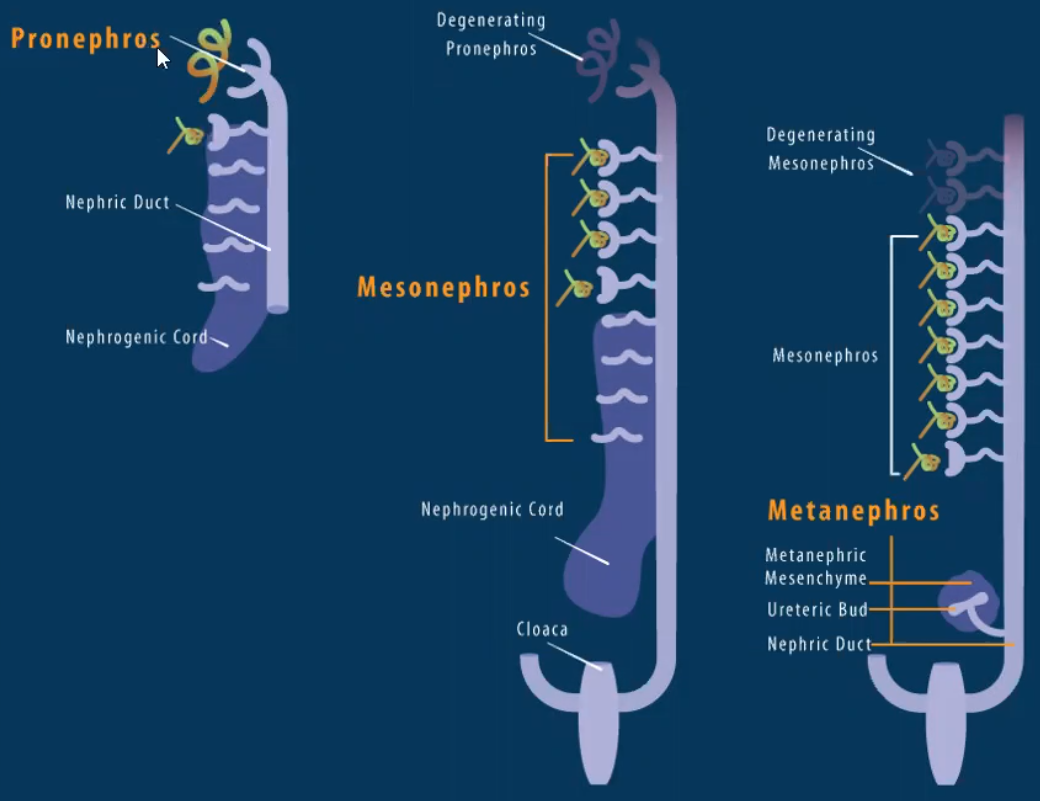 Formation of gonads and kidney Anterior formation of pronephros and nephric duct which extends posteriorly and leads to the fusion of side ducts to the nephric ductPronephros will degenerateMesonephros are contributing to the male reproductive ducts, the rest will degenerate in mammalsMetanephros arise posteriorly of mesonephros and will develop into functional kidney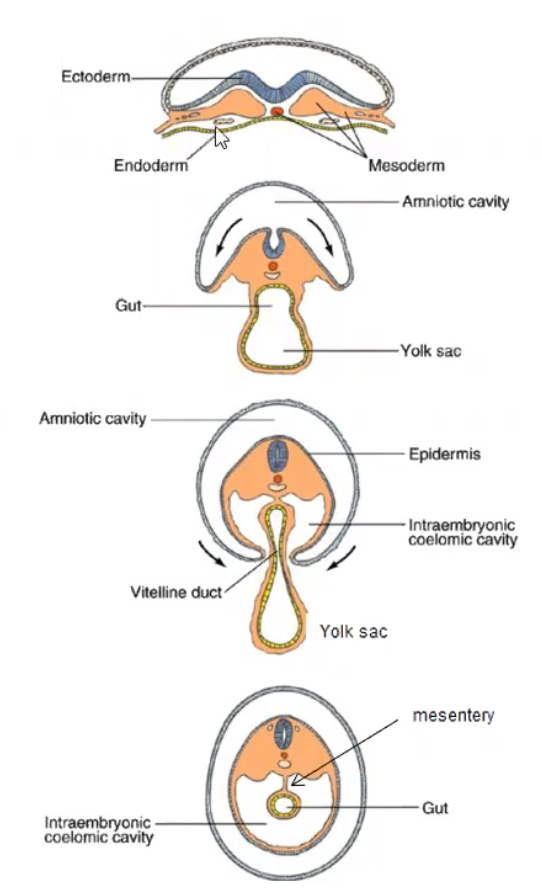 Lateral plate mesoderm:Somatic part -> Left and right joins ventrally and forms lining of body cavity and ventral epidermisAt the end, there is a dorsal-ventral stacking of neural tube, notochord and gut and lateral plate mesoderm derived epidermis (schematic from chicken embryo)Splanchnic part -> heart and lungHeart starts developing at the left and right and gets fused together upon lateral plate mesoderm fusion. 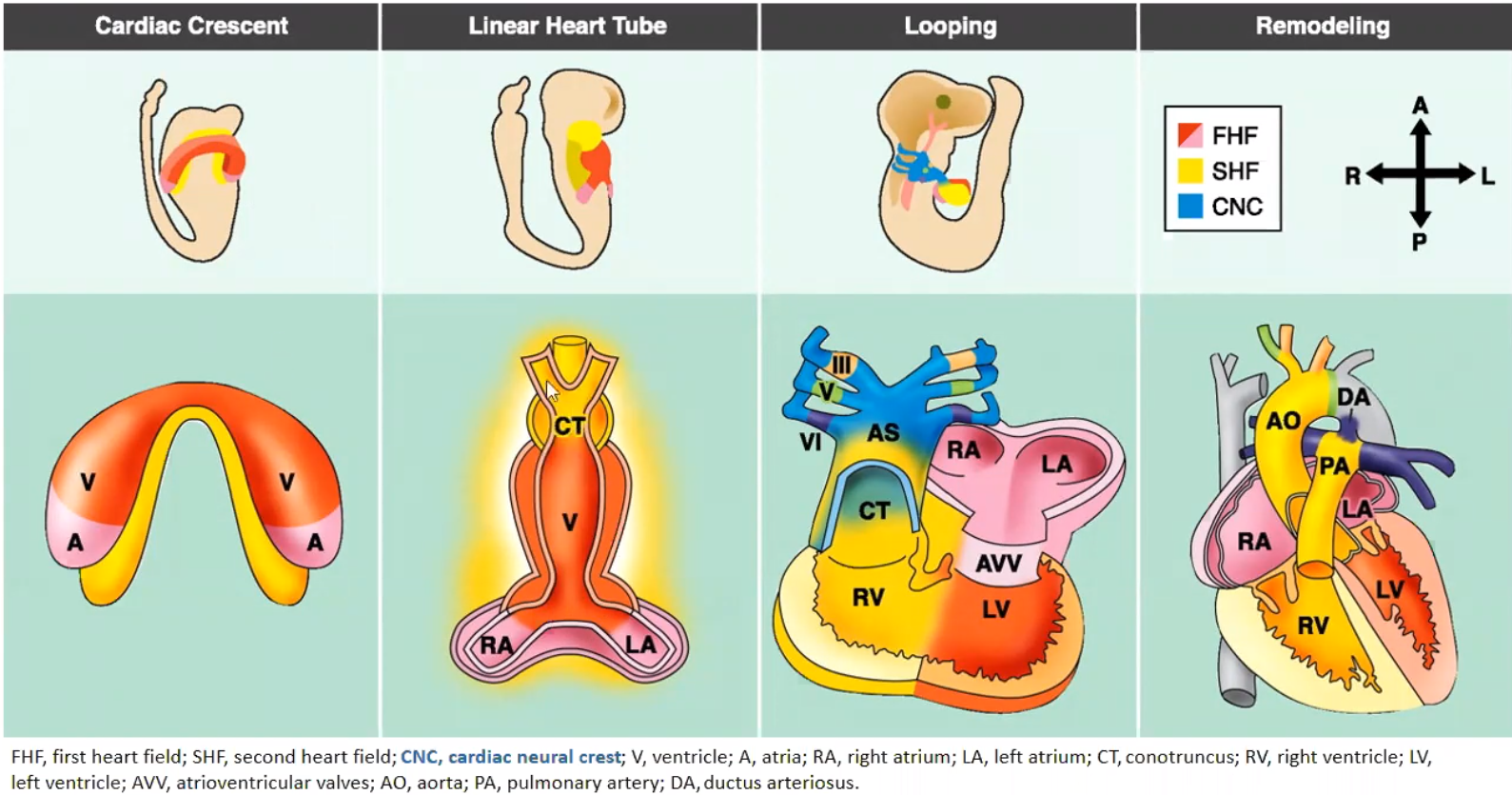 Initially formation of two tube-like structure called first (will form left ventricle) and second (will form right ventricle) heart-fieldFusion ends up in single-chambered heart structure (E9.5, functioning placenta and diffusion is not enough anymore to transport nutrients -> heart has to start pumping in an immature form -> also big remodelling of blood vessels during later development)Structure “folds” and remodelsLA already connected to LV and RA joins RV Chicken and human embryonic vascular system highly branched in yolk sac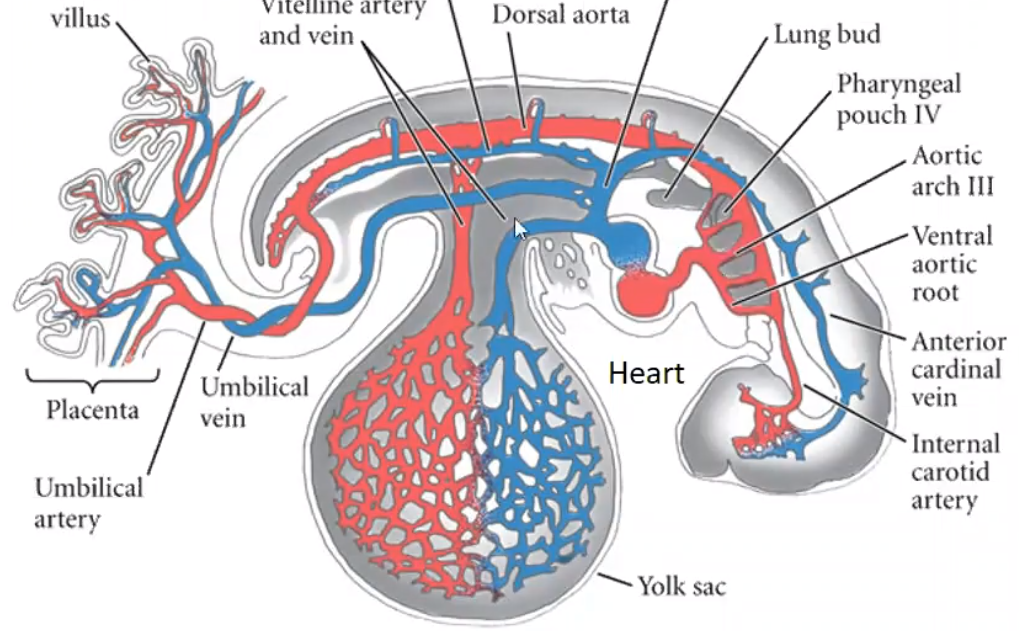 Mouse and human embryonic vascular system highly branched in placentaVery poor prenatal blood flow in lungs which changes abruptly after birth (prenatally, the two heart atriums are connected and work together for the placental circuit, they get separated after birth upon increase of blood pressure)Endoderm developmentWill form the gut epithelium and is surrounded by splanchnic mesoderm which will later form connective tissue, muscle and blood vessels early separation of trachea as a side-budSurrounding mesenchyme dictates what kind of epithelium will be generated. High Wnt signalling in proximity of trachea which leads to the formation of cilia. Inhibited Wnt in oesophageal proximityLiver and pancreas mainly derived from foregut endodermLiver formation induced by signals (BMP and FGF) from the developing heartPancreas development initiated by Pdx1. Develops from two separated ducts (ventral and dorsal) which fuse by rotation of ventral duct to dorsal ductPharynx will also give rise to auditory tube and several glandsDifferent expression of TF’s along the intestinal tract leads to specificationS. WernerGrowth Factors (GF’s)Produced by almost every cellCrucial for cell survival (default: apoptosis)Usually small, secreted peptidesActive at very low concentrations (nano- to picomolar)Regulate proliferation, differentiation, survival and migrationCellular response depends on (combination of) ligand, receptor, cell typeCytokinesLarger family of signalling molecules including GF’sReceptor Tyrosine Kinase (RTKs)Extracellular ligand binding domain (Ig-like or cysteine-rich)Intracellular tyrosine-kinase domain (Y-kinase)Mostly monomersBinding of ligand leads to di- or polymerizationLigand itself is a dimer (PDGF)Ligand bound by proteoglycan which acts as a scaffold (FGF)Juxtracrine signalling (ligand is cell-surface bound, ephrins)Ephrins have bidirectional signalling (behaviour of signalling and target cell is altered)Some receptors can also form heterodimers which bind different ligandsY-kinase cross-phosphorylates and can phosphorylate downstream signalling moleculesCertain proteins are recruited to the membrane and can bind to the RTKs using p-Tyr-specific binding domains like SH2 (src homology domain 2) or PTB (phosphotyrosine binding domain)Loss of function mutation in either tyrosine kinase domain leads to prohibited signal transductionPhospholipase-C-γ (PLC- γ) Pathway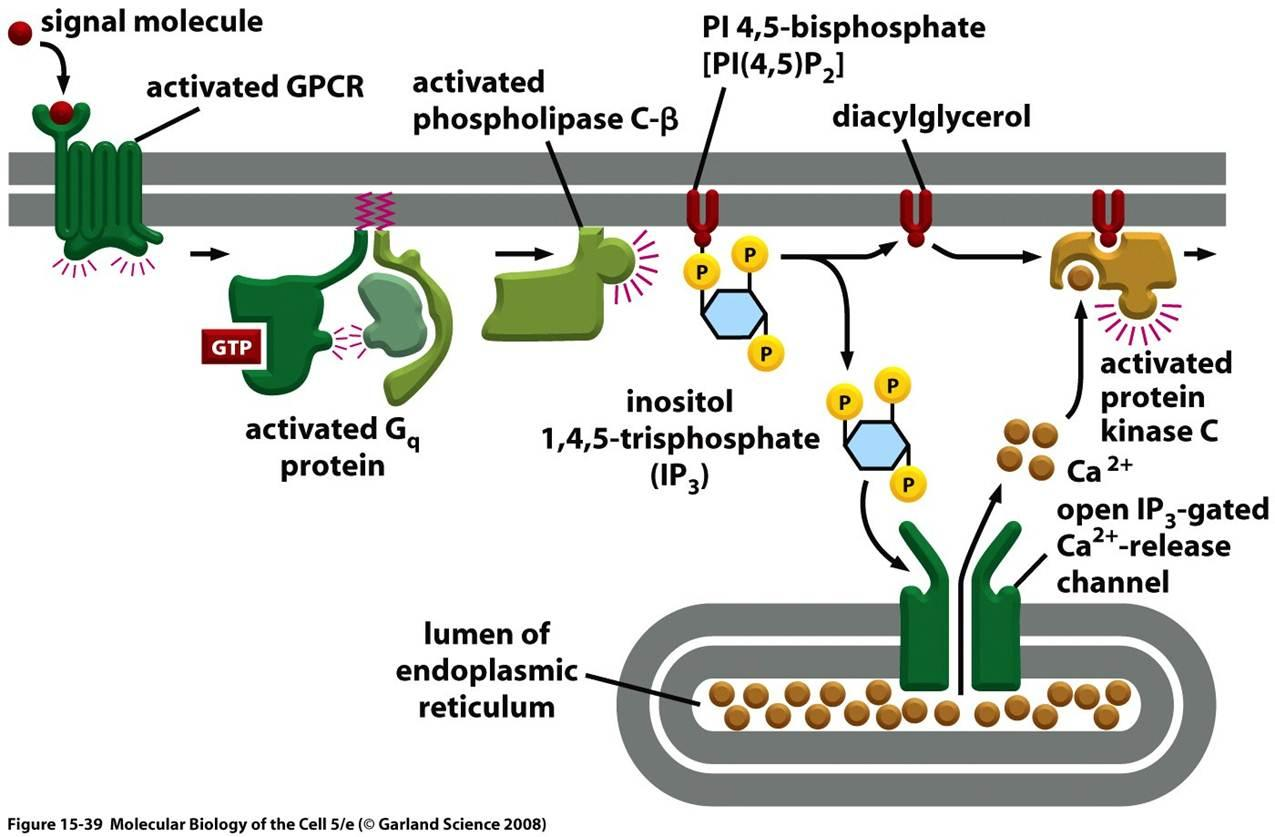 PLC- γ gets phosphorylated by phosphorylated RTKCleaves PIP2 (phosphatidylinositol 4,5-bisphosphate) releasing IP3 (inositol 1,4,5-trisphosphate) and leaving the two fatty acid chains as DAG (diacylglycerol) in membraneIP3 increases intracellular Ca2+ concentration by opening channels in cellular and ER membrane which leads to passive influx of Ca2+Ca2+ and DAG activate PKC (protein kinase C)Phosphatidylinositide-3-Kinase (PI3K) Pathway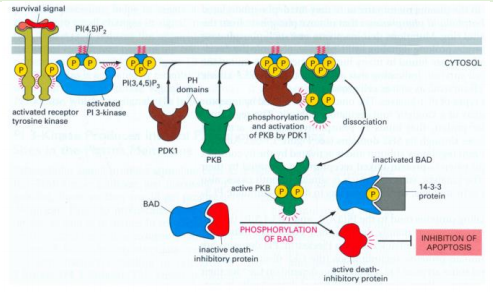 Gets recruited by RTKs and binds using regulatory subunitCatalytic subunit mainly phosphorylates PIP2 at position 3 to generate PIP3 PTEN is a phosphatase which catalyses the backwards reaction (PIP3 to PIP2)PDK1 and PKB (also called Akt) bind to PIP3PDK1 (now in close proximity to PKB) phosphorylates PKB which has many downstream effects like: (often overexpressed in cancer, PTEN therefore a tumor suppressor)Prevention of apoptosisPKB phosphorylates (inhibition) BAD which releases active death-inhibitory proteinsInitiation of translationIncrease of glucose metabolism via GLUT4 transcriptionStimulates glycolysis by phosphorylating (activating) phosphofructokinase 2Enhances glycogen production by phosphorylation (inhibition) of glycogen synthase kinase 3 which usually inhibits glycogen synthaseMAP kinase signalling pathway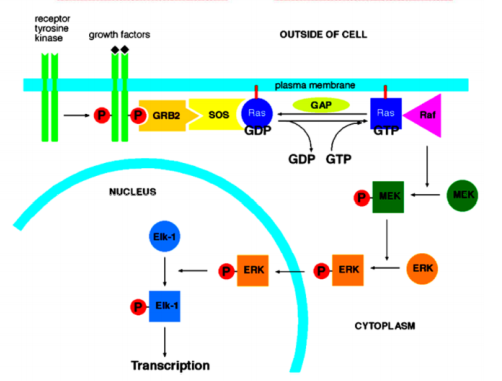 Grb-2 (growth factor receptor binding protein 2) binds to phosphorylated RTKsSOS, which is a membrane-bound Ras GEF (guanylate exchange factor) binds to Grb-2Ras is being activated by SOS which exchanges Ras-bound GDP for GTPRas can be inactivated by dephosphorylation (GTP -> GDP) catalysed by GAP (GTPase activating protein)Defects in GAP or Ras can lead to the inability to hydrolyse GTP -> oncogenic hyperactivity of RasActive Ras can bind to Raf (MAP-kinase-kinase-kinase)Raf phosphorylates in an ATP-dependant reaction MEK (MAP kinase-kinase)MEK phosphorylates in an ATP-dependant reaction ERK (MAP kinase)ERK translocates into the nucleus where is phosphorylates Elk-1 which is a transcription factor (TF). Adaptation of the cell to GF’sProlonged GF-exposure reduces cellular response (reversible) by:Receptor sequestration (receptor endocytosed in endosome, can later be recycled)Receptor downregulation (receptor endocytosed in lysosome -> degradation)C-cbl is a ubiquitin ligase which targets RTKs and monoubiquitylates them -> degradationC-cbl inhibited in cancer Receptor inactivation (intracellular blockage)Inactivation of signalling protein (intracellular blockage downstream of receptor)Inhibitory proteins (which downregulate downstream signalling)PDGFs (Platelet-derived growth factor)several ligand isoformsreceptors are α- or β-chain and exist as homo- or heterodimersimportant in development and wound healingif wrongly expressed can lead to fibrosis, atherosclerosis and cancerAntagonistsPDGF aptamer (DNA molecule, binds to β-receptor, specific, expensive, hard to administer)STI571 (Gleevec, inhibits PDGFR’s, not highly specific, cheap, easy to administer)receptors have huge number of phosphorylation site and therefore many downstream effectsmitogenic (proliferative, via Src, Ras/MAPK, PLC-γ)migration (actin reorganisation and chemotaxis, via PI3K/Rho)Survival (via PI3K/Akt)H2O2 (hydrogen peroxide, one of several ROS’s) signallingPDGF stimulation elevates intracellular H2O2PI3K activates Rac which activates NADPH oxidase located in the plasma membrane (O2 -> O2.-), O2.- = superoxideSuperoxide dismutase (O2.- -> H2O2)Depletion of H2O2 inhibits PDGF receptor signalling including MAPK activation, DNA synthesis and cell migrationDetermination of intracellular ROS levelsDCFH2DCF in cell. If ROS present, H2DSF -> DSF which is fluorescentNot specific for one type of ROSHyPerYellow fluorescent protein attached to OxyR (E. coli protein) which is H2O2 sensitiveUndergoes conformational change upon H2O2-interaction which increases emission at 500nm which can be monitoredDetects H2O2 fairly specificImmune CellsH2O2 can act as “chemokine” and is produced at the wound site where it attracts immune cellsEpidermal growth factors (EDF’s)Receptors and ligandsReceptors can form homo- or heterodimers.EGF receptor aka HER1Bind EGF, heparin-binding EGF (HB-EGF), TGF-α and a lot of other moleculesErbB2 aka HER2No ligand of homodimer found yet -> relies on being part of a heterodimerErbB3 aka HER3Heregulins 1 and 2ErbB4 aka HER4Heregulins 1, 2 and 3Ligands are normally membrane-anchored and can act in a juxtracrine manner or are involved in cell-cell adhesion. Can also be proteolytically cleaved and act auto- or paracrine. Homodimers have often very weak signalling but if they form a heterodimer with HER2 and bind their own EGF, the signal is potent due to:Slow ligand dissociationNot very ligand specificSlow endocytosisRapid recycling c-Cbl binds to certain phosphorylated tyrosine which leads to degradation in lysosome. Homodimer is stable in endosome (pH=5.5) which leads to degradation. Heterodimer is unstable, c-Cbl dissociates and the heterodimer gets recycled.Role of HER2 in cancerHER2 overexpressed in 30% of all mammary carcinomasOverexpression in mice leads to increased malignancy, increased metastasis and increased resistance to chemotherapyHERCEPTIN is a humanised (regarded as “self”) monoclonal (one specific target antigen) antibody which binds to HER2 and blocks the receptor siteHERCEPTIN normally used in advanced breast cancer  but a rapid resistance is probable -> start treatment at earlier disease-stagesRiskiest side effect is cardiotoxicity but still better than breast cancerAntibodies against EFGROften overexpressed in colon cancerErbitux is a monoclonal antibody against EGFR but only works with a wild-type Ras.Inhibitors of EGFR tyrosine kinase which works especially in patients with activating EGFR mutationEGF knockout phenotypes in micePhenotype always depends on genetic background (strain)EGF receptor knockoutSeveral defects in skin, intestine, pancreas, tooth, eyelid, other strain was prenatal lethalNatural EGF receptor point mutationCurly hair, same in TGF-α-knockoutVirus-EGF’sThere are viruses that produce EGF-like growth factors which are not required for viral replication but enhance virulence and stimulate cell proliferation and migrationMethods to analyse GF-functionMolecular levelAnalysis of intracellular signalling cascadesTranscriptional levelAnalysis of GF-related gene expressionPhenotypic levelAnalysis of cell proliferationCounting at several time intervalsAdd radioactive thymidine and measure incorporated radioactivityAnalysis of cell migrationPut them left and right of a plate and measure the time until they reach each other (inhibit proliferation to make sure that only migration is taken into account)Analysis of cell survivalTUNEL staining, visualization of 3’ends of DNA which increases if apoptoticMTT assay (quantitative colorimetric assay), the dye MTT (yellow) is added to the cells, the ones who are metabolically active express enzymes that reduce MTT to formazan (violet)Generation of transgenic or knockout miceAngiogenesisVasculogenesis:Mostly during early development, de novo formation of vessels from stem cellsAngiogenesis:during late development, sprouting from pre-existing vesselsPhysiological angiogenesis:Menstrual cycleHair cycleFat depositionMuscle growthWound healingPathological angiogenesis (many more):CancerHeart ischemia (restriction in blood supply)Mostly linked to either excessive or insufficient angiogenesisInduce or inhibit angiogenesisDifferent steps in angiogenesisAngiogenic signal (inflammation, hypoxia)Degradation of ECM (e.g. by matrix metalloproteases (MMP))Proliferation/migration of endothelial cellsContact to ECMLumen formationStabilisation by pericytes and SMC’sVEGF (Vascular endothelial growth factors)Ligands:VEGF-AInduces sprouting, increases vascular permeability, induces survival of blood cells and can also stimulate lymphangiogenesisVEGF-A production is highly driven by hypoxia (high altitude training leads to angiogenesis)Activation of hypoxia-inducible TF (HIF) which activates VEGF-A productionProduced by fibroblasts, epithelial cells, tumor cells and acts on endothelial cells (mostly paracrine)Heterozygous mice die prenatal due to severe abnormalities in cardiovascular systemVEGF-BVEGF-CKnockout shows complete absence of lymphatic vesselsVEGF-DVEGF-E (produced by a virus)VEGF-F (in snake venom)PLGF (placenta growth factor)Receptors:VEGFR1 and VEGFR2 (homo- or heterodimer)VEGFR1 knockout -> lethal during embryonic development due to excessive endothelial proliferationVEGFR2 knockout -> lethal in utero -> no differentiation of endothelial cellsVEGFR3 mainly expressed on lymphatic endothelial cells -> lymphangiogenesisMutations or removal of lymph nodes can cause lymphedemaAngiopoietinsAlso important for angiogenesisLigands:Ang1Binds to Tie2 and stabilises vasculatureAng2Antagonist of Ang1/Tie2 interactionExpressed at sites of vessel remodellingReceptors:Tie1Doesn’t bind a ligand alone -> can form a heterodimer with Tie2Tie2Binds Ang1 and homodimerizes -> stabilisation of vasculatureInhibited by Ang2 -> destabilisation of vasculature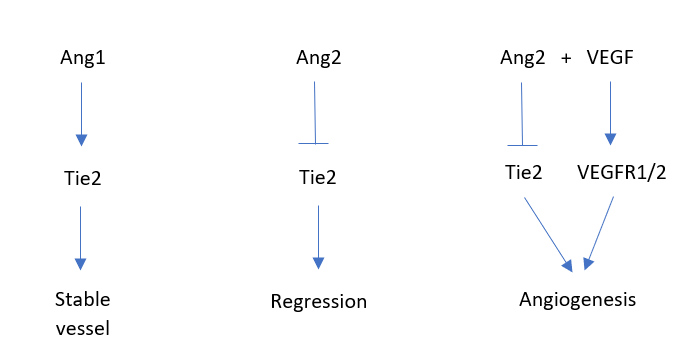 Angiogenesis:Ang2 binds to Tie2 and destabilises vesselVEGF gets expressed and induces endothelial growthNew formed vessel secretes PDGF which attracts pericytes to stabilise the vessel (trophic and by the production of Ang1) (paracrine loop)Ephrins8 ligands which are transmembrane proteins (GPI anchor) -> juxtacrine (bidirectional)14 receptors (RTK’s, homo- or heterodimers)Stimulate migration, cell-cell and cell-ECM attachmentsDon’t stimulate proliferationTumor angiogenesisDiffusion of oxygen and nutrients reaches a distance of 0.2-0.4mm (limited tumor growth)Further growth relies on angiogenesis (angiogenic switch turned on if pro-angiogenic factors > angiogenesis inhibitors)New blood vessels also used for metastasisInduced by:Hypoxia Inflammatory cytokinesOncogenes ROSEverything leads to the expression of VEGFSurvival, proliferation and migration of endothelial cellsRecruits endothelial progenitor cells from bone marrow (vasculogenesis)Recruits inflammatory cellsComponents of tumor microenvironment:FibroblastsVascular and lymphatic endothelial cells associated with pericytes and SMC’sImmune cells (macrophages, neutrophils, T cells, B cells, mast cells)Help by production of VEGF, other GF’s for tumor cells or produce MMP’s to digest ECMAnti-angiogenic tumor therapyObservation:	Frequent metastasis after removal of primary tumorHypothesis:	Primary tumor produces factors that inhibit growth of metastasis (don’t clear why) -> discovery of angiostatinAngiogenesis inhibitorsMMP inhibitors:TNF-70Thalidomide (pregnant women used thalidomide against pain leading to many embryos without proper limbs because formation of limbs requires angiogenesis)Endogenous inhibitors:AngiostatinEndostatinNaturally occurring fragment of type XVII collagenInhibits several angiogenic factorsExpensive production and critical dosing (low concentrations more effective than high)Ang2IL-12Interferon-αBiological antagonists:VEGF antibodies (Avastin)Humanised monoclonal antibodyMany side effects like bleeding, hypertension, holes in colon, impaired wound healing, kidney damageEndothelial cells become resistant (use other factor e.g. FGF2)VEGF antisense RNAVEGFR inhibitorssoluble VEGFR’s and Tie2VEGF antagonists may increase tumor growth due to:recruitment of bone marrow derived pro-angiogenic cells (e.g. macrophages and vascular progenitor cells)Other angiogenic factors (e.g. FGFs, ephrins or angiopoietins) are frequently upregulated)New strategy: combined blockage of VEGF and FGFDrugs targeting VEGF and FGF:SUTENTInhibits VEGFR1-3, PDGFRInhibits angiogenesis, reduces vessel stabilization by pericytes and inhibits some tumor cells directlyNEXAVARInhibits VEGFR2, PDGFRβ and Raf (MAP kinase-kinase-kinase) kinaseInhibits angiogenesis and some tumor cells directlyMACUGENUsed for angiogenesis in the eye which leads to wet dorm of macular degenerationInjected directly into the eyePrevents excessive angiogenesis and vascular leakage in the eyeRANIBIZUMABAlso used against excessive angiogenesis in the eyeHumanized antibody fragmentLymphatic systemCollects extravasated bloodless fluid from the tissue and transfers it as lymph via the collecting lymphatic vessels and thoracic duct back into the venous blood circulationImmune functions by transporting white blood cells and APC’s to lymphoid organsLined by endothelium and surrounded by SMC’s but lower pressure -> lower flowDiscontinuous (lack of inter-endothelial junctions) -> permeable for interstitial fluid and cellsImpaired lymphatic drainage -> lymphedemaLymphangiogenesis in cancerMany tumors contain functional lymphatic vessels, in particular in the periphery of the tumorsTumors can also spread via lymphatic vesselsVEGF-C (promotes lymphangiogenesis) overexpression in mouse tumors increase rate of metastasisInhibition of VEGF-C, VEGF-D or VEGFR3 can be used to suppress tumor formation and metastasis in mouse modelsTherapeutic angiogenesisIf not enough angiogenesisGF’s or gene transfer of growth factor gene 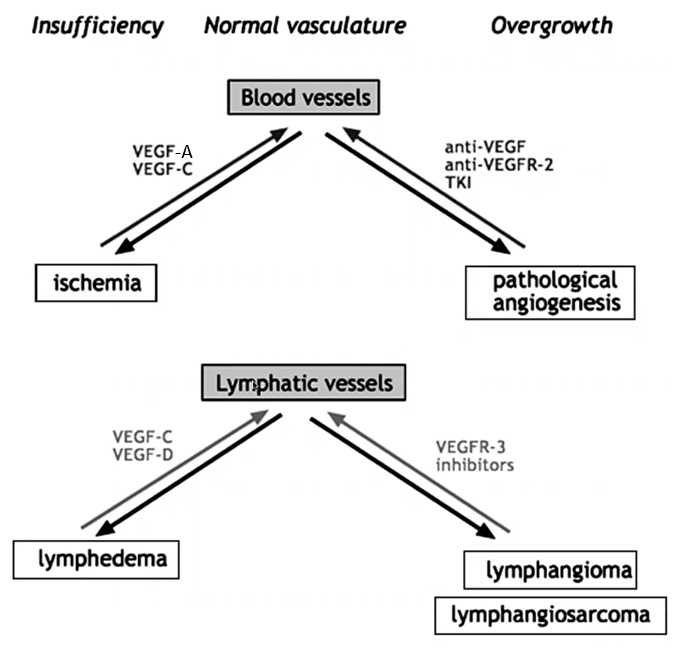 Angiogenesis assayIn vitro tube formation on MatrigelCoat wells with Matrigel (mixture which resembles basal membrane)Seed endothelial cells on Matrigel surfaceAdd potential angiogenesis factor or inhibitorCount capillary tubes within certain timeframeNo animals neededAortic ring assayCut aorta of rodent into 1mm rings and embed them in agarose and culture medium (angiogenic factors or inhibitors)Examine after certain time pointIn vivo Matrigel plug assayMix Matrigel with angiogenic factor or inhibitorInject cold liquid Matrigel subcutaneously (under skin) into miceMatrigel solidifies and vessels from skin can penetrate Matrigel plugCount vessels after certain timepointSponge-Matrigel assayMatrigel without test substance injected into mouseSponge or tissue fragment inserted in plug (potentially also a small tumor) containing substance of interestMonitor vessel formationChorioallantoic membrane (CAM) assayTissue with test substance is placed directly on membrane below chicken egg shell at day 7-9 of developmentRe-incubation and scoring of vascularization later onRabbit/Mouse cornea assayCornea normally avascularMake a pocket in the cornea and introduce test substance with a sponge and monitor vascularizationFibroblast growth factors (FGFs)Mitogens (activate mitosis -> proliferation) of fibroblasts and other cellsDivided in many subfamiliesDiscovered by purification, cancer studies (oncogenes) and PCR(due to homologies)Most of them bind to heparin (GAG), which acts as scaffold for signal transmissionFGF19 and FGF21 are endocrine FGF’s (both responsible for energy homeostasis) with reduced affinity for heparin, they require the co-receptor βKlotho for binding to the FGFR’s 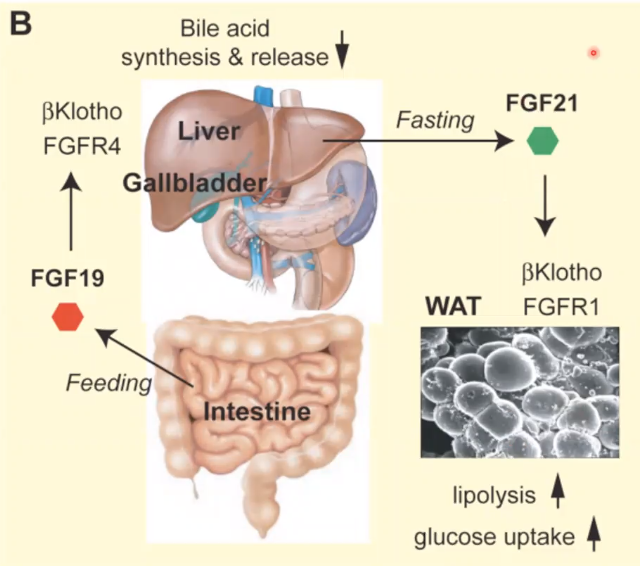 FGF7 (also called KGF (keratinocyte growth factor)) produced by fibroblasts acts as a paracrine GF and binds to FGFR2IIIb on endothelial cellsProtects different endothelial cells (bladder, lung, gastrointestinal tract) by increasing mucosal thicknessOften given before and/or chemotherapy to reduce coleteral damage on different mucosasAlso protects keratinocytes from UV radiation, ROS and stabilises hair folliclesHuge variety in FGF knockout mice, redundancy in subfamiliesFGF-5 KO has long hair, negative regulator of hair growthFGF 10 KO has no limbs and dysfunctional lungs -> death after birthMesenchymal fibroblasts produce FGF10 which acts paracrine on endothelial cells of ectoderm (FGFR2IIIb) which leads to outgrowth. The endothelial cells produce FGF8 and stimulate more FGF10 production in fibroblast (FGFR2IIIc) (double paracrine mechanism)FGF23 KO have multiple signs of premature aging (lower bodyweight, fragile bones)Important in vitamin D metabolism and phosphate homeostasisFGF23 has low binding affinity for the FGFR and therefore needs the transmembrane protein αKlotho (co-receptor)FGF11-14 (FGF homologous factors)Cannot bind to FGFRs due to structural changesAre not secretedBind intracellularly to voltage-gated ion channels -> mostly leads to delayed channel inactivationFibroblast growth factor receptors (FGFRs)FGFR1-4Classical RTK’s which can be altered by alternative splicing to change ligand binding specificityFGFR1/2 KO die prenatalConditional FGFR1/2 KO in keratinocytes leads to hair loss after first hair cycle, impaired epidermal barrier function (-> inflammation and epidermal thickening) and enhanced transepidermal water lossEpidermis consists of cornified envelope and tight junctions which normally regulates water loss and invasion of pathogens ad allergensFGFR3/4 KO survive but have major defects Activating mutation in FGFR3 (negative regulator of bone growth) can lead to Achondroplasia (short bones)FGFRs often mutated in cancerTransforming growth factor β (TGF-β)TGF-α and TGF-β are very differentTGF-β is part of a large family of GF’sThree isoforms in mammals (TGF-β 1-3)Inhibit proliferation of most cellsMutations in TGF-β-pathway frequently found in cancerException: proliferation of fibroblasts and Schwann cells gets stimulated by TGF-βOften over-expressed in fibrotic diseaseAnti-inflammatoryInhibits autoimmunityBiologically active as homodimersRich in cysteine (1 for dimerization, rest for intramolecular disulfide bridges) 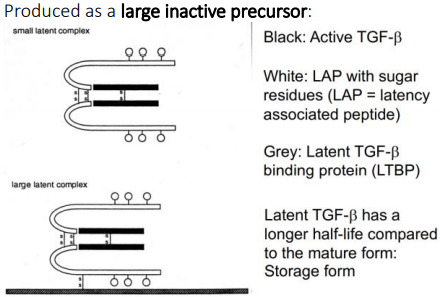 TGF-β is bound to LAP (latency associated peptide) -> small latent complexLAP can be bound to LTBP (latent TGF-β binding protein) -> large latent complexLatent TGF-β has a longer half-life (used for storage)Activation of TGF-βLow pHProteinases (cleave LAP from TGF-β)Mechanical tension on cell/tissueROSTGF-β ReceptorsType I and II receptors get always heterotetramerised by dimeric ligand. Type II phosphorylates type I intracellularly and type I transduces the signal.Important: They aren’t RTKs, they are receptor serine-threonine kinasesType III receptor (Betaglycan) doesn’t transduce a signal and is incorrectly named receptor. Binds ligands and presents it correctly to type I and II.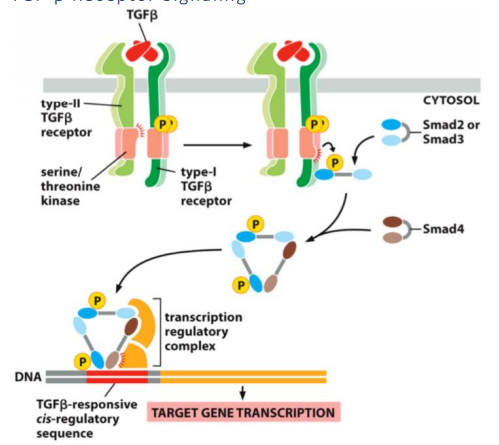 Smad2/3 are so called R-Smads (receptor Smads)Smad4 = nuclear SmadR-Smads and Smad4 associate and act as TF in the nucleusInhibitor Smads (Smad6/7) inhibit R-Smad-phosphorylation and association with Smad4 (not shown in schematic)Smads get transported out of the nucleus, ubiquitinated and degradedTGF-β in cancer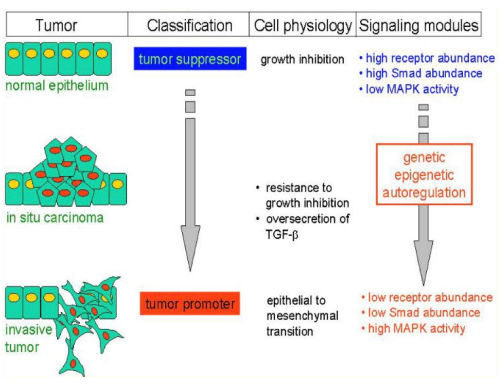 Initially, TGF-β acts as a tumor suppressor due to growth inhibitionCancer can get resistant to TGF-β signalling and therefore more susceptible to growth promoting pathways (MAPK)Somehow TGF-β-overproduction also stimulates MAPKPromotes differentiation of fibroblasts into myofibroblastsPromotes angiogenesisActivates macrophages -> MMP productionInhibits T-cellsEpithelial to mesenchymal transition (loss of cell-cell adhesion)P. HiebertECM (extracellular matrix) can be called matrisome which consists of the core matrisome (collagens, ECM glycoproteins, proteoglycans) and matrisome-associated factors (ECM-affiliated proteins, ECM regulators, secreted factors)ECM componentsCollagensMost abundant protein in mammalsSeveral different isoforms (Collagen fibrils are typically heterotypic)Triple helical domain, Gly-X-Y repeats (usually X=proline, Y=hydroxyproline)Structural and signalling functionsECM GlycoproteinsE.g. fibronectinCell adhesion, signalling, storage and release of GF’s (Controls spatio-temporal distribution of GF’s)ProteoglycansHeavily glycosylated proteinsLong , unbranched glycosaminoglycans (GAGs)Attached to cell surface, within ECM or rarely within cellWater retention (regulation of osmosis)Structural and signalling functionsECM-affiliate proteinsStructurally of physically affiliated to ECMECM regulatorsRemodelling of ECM (cross-linking, degradation )Secreted factorsGF’s, cytokinesECM functionsProvides structure and shapeAdhesive substrate for other cellselasticityDirect interactions with GF-receptorsSecretes and stores GF’sHomeostasis (balance between ECM synthesis and degradation by proteases (MMP’s) and protease inhibitors (TIMPS)ECM-homeostasis-associated diseasesFibrosis (more synthesis than degradation)High TIMPS, low MMP’sActivated fibroblasts by TGF-β, ROS, mechanical tensionECM is cause and effect of fibrosisCancerECM gets remodelled to tumor microenvironmentTumor cells, endothelial cells, immune cells, ECMCancer-associated fibroblastsDifferentiation (activated TF Nrf2) triggered by DNA damage, TGF-β, ROS, IL-1, IL-6, …Senescence-promoting ECM, release of GF’s, cytokines, promotion of epithelial proliferationECM-therapeuticsCurrent fibrosis treatmentIPF’s that inhibit GF’s or GFR’sTargeting TGF-β-mediated SMAD signalling Targeting ECM cross linking to make proteases more effectiveEncourage protease-secretion by macrophages and fibroblastsReduce ROS-synthesis by inhibiting NAD(P)H oxidase using apocynin -> less myofibroblasts, less release of ECM-stored GF’s, less TGF-β-synthesis, more active MMP’s, destabilizing collagenAddition of ECM proteoglycansLubricating cartilage (Knorpel) surfaceRegulation of TF’s ROSROS have many functions which can be harmful or beneficial depending on the context via multiple mechanisms.M. Schäfer (Wound healing)Tumors are wounds that do not healSkin functions:Protection (UV, chemicals, pathogens, physical assault, …)Regulation of body temperatureBarrier against water lossSensory organ (pressure, pain, temperature, …)Skin organisation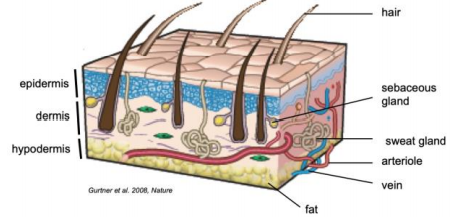 Epidermis:From outside to inside:Stratum corneum: tightly anchored, flat keratinocytes without nucleus (metabolically active)Stratum granulosum: cells containing lamellar bodies filled with lipids (which they secrete whilst proceeding to the stratum corneum -> protection against water loss), tight junctions as second barrierStratum spinosum: linked with desmosomes and contain a lot of macrophages (Langerhans cells), both as additional lines of defenceStratum basale: Melanocytes producing melanin which accumulates on top of nucleus to protect DNA from UV, stem cells linked by desmosomes underneath melanocytes (stem cell daughter cells turn into transient amplifying cells which are highly proliferative and migrate upwards whilst differentiating due to changing pH and calcium concentration)Basal lamina: barrier towards underlying tissueDermisLoose and dense connective tissueFibroblasts: synthesize ECM and collagenImmune cells (T cells, macrophages, neutrophils)Endothelial cells: form the endothelium of blood and lymphatic vesselsCutaneous nerves: sensory innervationSmooth muscle cells (SMC): erector pili muscle and surround vesselsWound healing stages (overlapping)Inflammation (1-3 days)Blood clot formationDamaged blood vessel leads to the binding of blood platelets to the interstitial connective tissue. Upon binding, the platelets degranulate (Thrombin, TGF-β, PDGF(platelet-derived GF), VEGF(vesicular GF)) and attract more platelets and are now able to bind fibrinogen (bound form = fibrin) which expands the clot in three dimensions) Immune cells migrate to target site. The cloth functions as protection against invading microorganisms, as matrix for migrating cells and as reservoir for cytokines and growth factors.Invasion of immune cellsVasodilation and increased vessel permeability.Neutrophils arrive due to their large abundance first and have two main functions:Destroy bacteria (phagocytosis, ROS)Secrete pro-inflammatory cytokines (activation of macrophages, keratinocytes and fibroblasts)Neutrophils become senescent rather quickly or get phagocytosed by macrophages.Macrophages arrive at the injury and:Fight microbes (ROS, NO, phagocytosis)Promote angiogenesisSecrete GF’s and cytokinesWound debridement (Wundausscheidung)ECM synthesisProliferation (3-15 days)Re-epithelializationKeratinocyte (activated by several GF’s) migration (facilitated using collagenases to digest ECM, loss of desmosomes, actin remodelling to enable movement) and proliferationFormation of granulation tissueFibroblasts (activated by PDGF and TGF-β)produce large amounts of ECM (fibronectin, laminins, collagen)VEGF and bFGF (basic fibroblast GF) stimulate neovascularization (proliferation and migration of endothelial cells)Fibroblasts under mechanical tension lead to differentiation into proto-myofibroblasts which synthesise smooth muscle actin and lead to mechanical wound contraction.Remodelling (7-18 days)Epithelium -> Epidermis, Granulation tissue -> DermisCollagen secretion of fibroblasts, formation of larger collagen bundles also by collagen catabolism (facilitated by Matrix metalloproteinases (MMP))Regression of capillariesApoptosis of fibroblasts and myofibroblastsHealed skin is neither aesthetically nor functionally perfectLoss of hair follicles and sweat glandsReduced tensile strengthFetal wound healing is better due to no risk of infectionDiabetic foot ulcerChronic wound that fails to healBasically everything doesn’t work as intended.High blood glucose can alter ECM proteins and lead to several impairments.Reduced migration and proliferation of keratinocytes and fibroblastsReduced secretion of GF’s by macrophages, reduced response to GF’s, early senescenceLow NOReduced angiogenesisReduced collagen productionDisturbed ECM formation and remodellingUpregulation of MMP’sReduced innervation (nerve formation)Excess cells can be removed by surgery, infection can be treated, correction of perfusion by high oxygen supply and negative pressure.Parallels between wound healing and cancer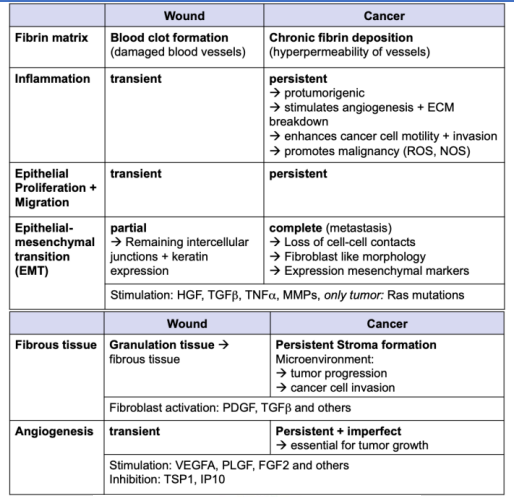 GehartTissue regenerationHomeostasis:Replace damaged cells and maintain tissue functionA human body produces ~5Mio. Cells/s whereof the majority is generated in the hematopoietic systemPrevent damage accumulationEnable tissue adaptation to changing conditionsInjuryRe-establish barrier function towards outsideRe-establish internal separationRe-establish organ functionAdult tissue stem cellUndifferentiated but can produce differentiated offspring (multipotent, limited to their tissue type)Quiescent (divides usually rarely to minimise risk of genomic damage by replication or whatever)Life-long contribution to tissueAbility to self-renew (asymmetric cell division)Reside in a stem cell niche which helps regulating the lifecycle, protect and control the total number of the stem cellsConstitutive tissue stem cellsStem cells that are constantly present and dividing (intestine)Facultative tissue stem cellsOnly appearing and dividing on demand (liver)Stem cells which could not be replenishable from a non-stem cell source would be highly susceptible to any kind of damage. Loss of stem cells would lead to severe problems and therefore the ability to de-differentiate evolved.Huge problem for cancer treatmentWith differentiation, specialisation increases but potency decreasesHematopoietic system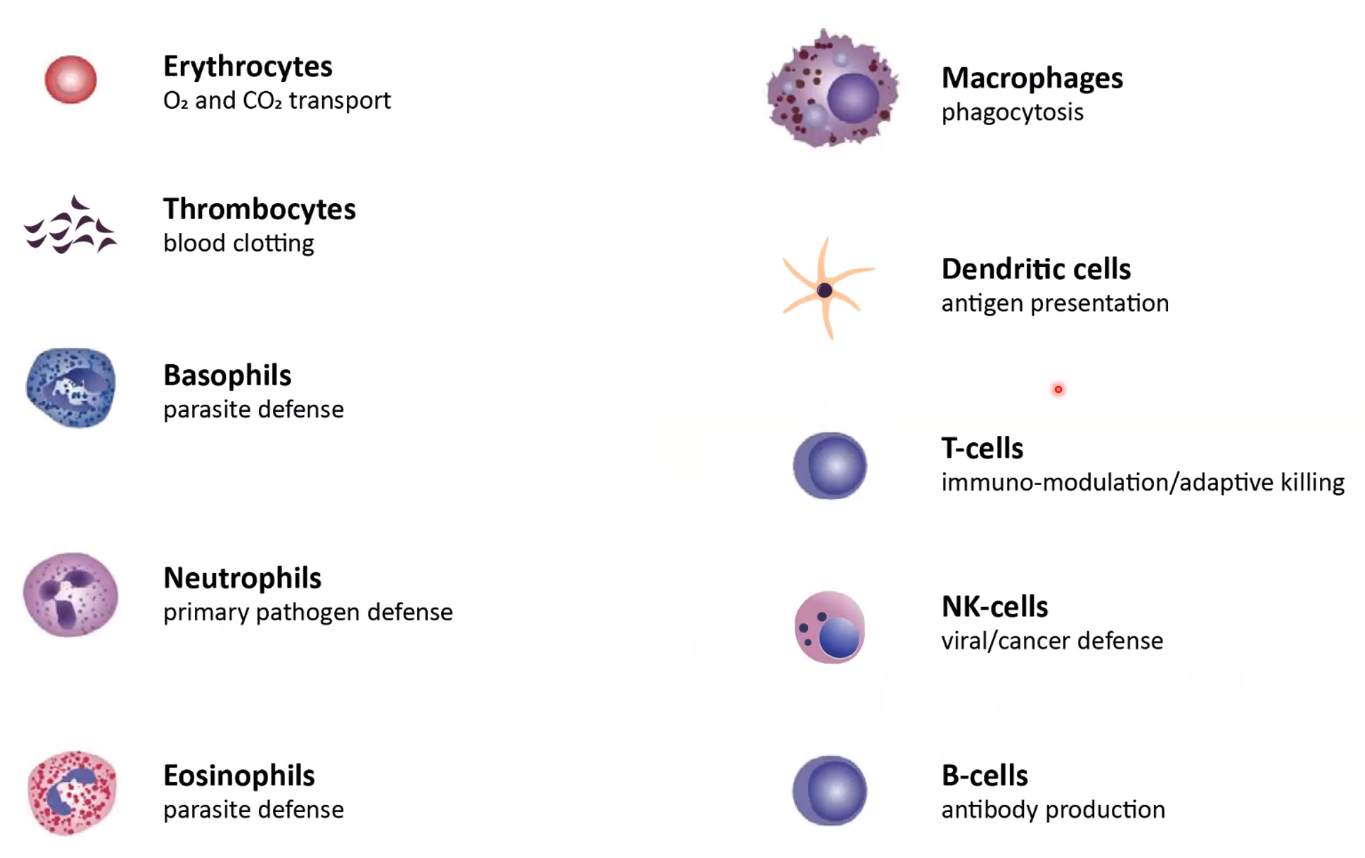 Hematopoietic stem cells (HSC’s, reside in red bone marrow) produce a large variety of differentiated cells (red and white blood cells) 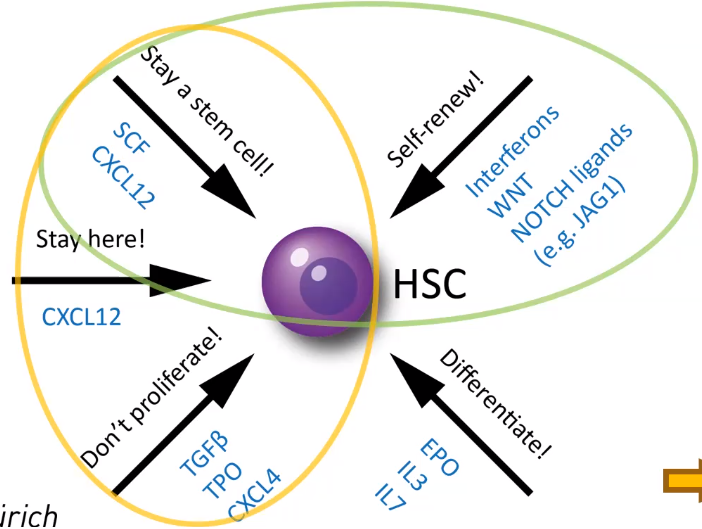 Sinusoidal endothelial niche -> proliferationMegakaryocyte (thrombocyte progenitors) niche -> quiescenceLong term HPC’s (LTHPC’s) remain mostly quiescent unless stimulated by acute regenerative needProduce transit amplifying cells (TA’s) which rapidly and exponentially divideIntestine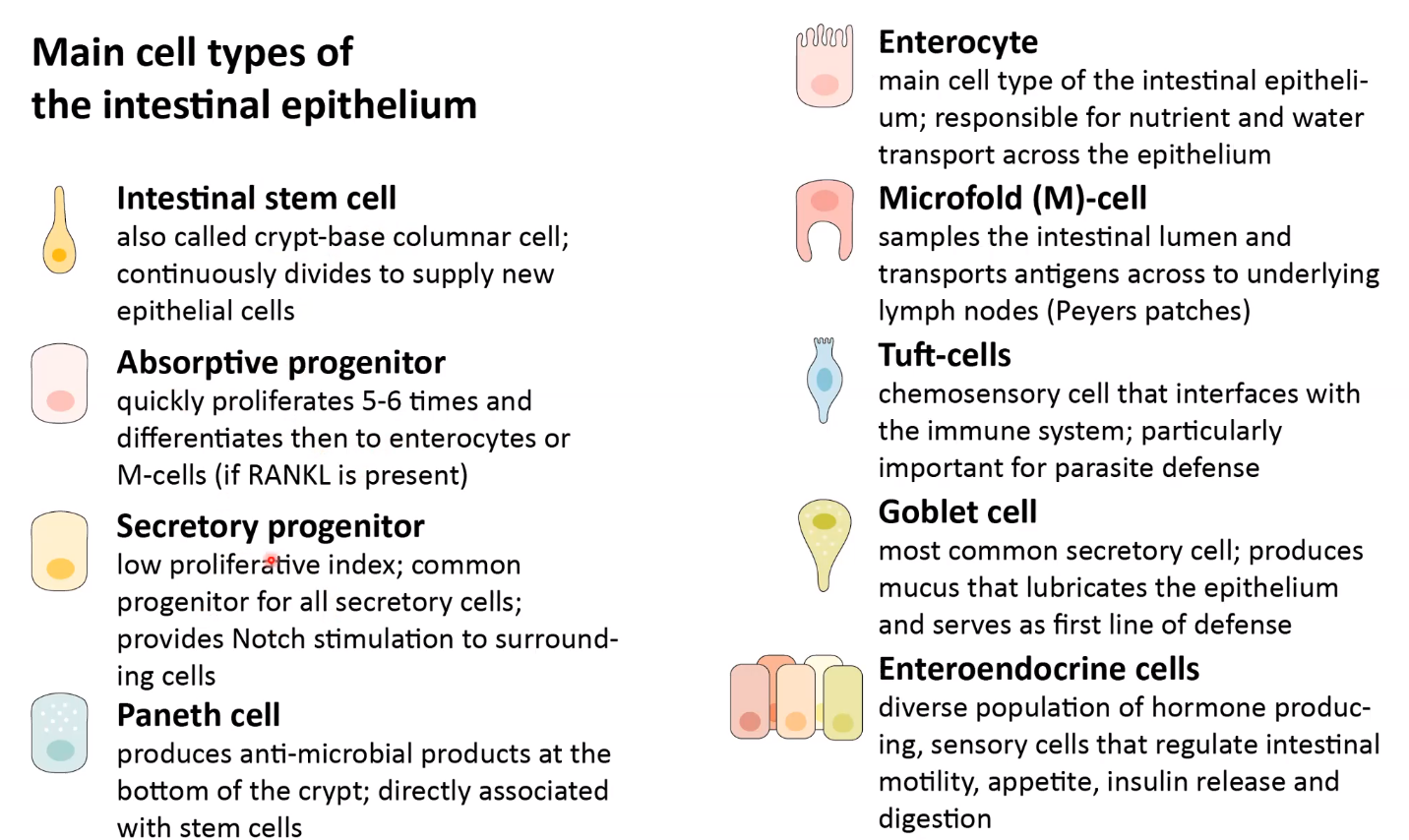 Intestinal epithelium renews every 4-5 daysProliferation in cryptsApoptosis at the villus tip Absorptive progenitor ≈ TA cellAbsorptive progenitors > secretory progenitors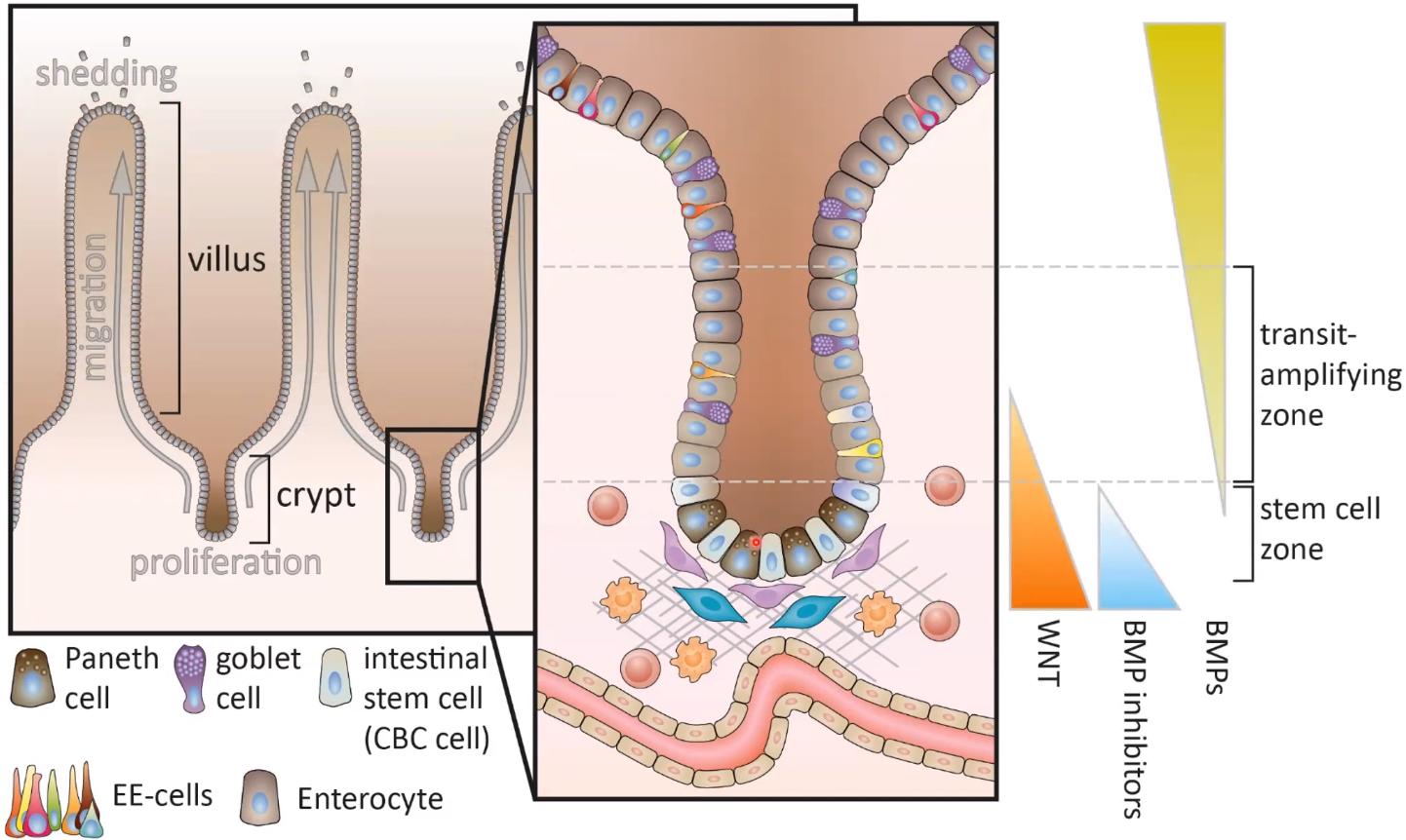 Paneth cells produce Notch, EGF and Wnt (only in mice)Mesenchymal cells produce EGF, Ent, RSPO (Rspondins, Wnt potentiator) and inhibit BMPIntestinal stem cells can be primarily destroyed by diptheria toxin but replenish from non-stem cells 48h after toxin dose without any harm to the tissue.Constant diptheria toxic dose leads to stem cell depletion, loss of villi and endothelial functions.Hair follicle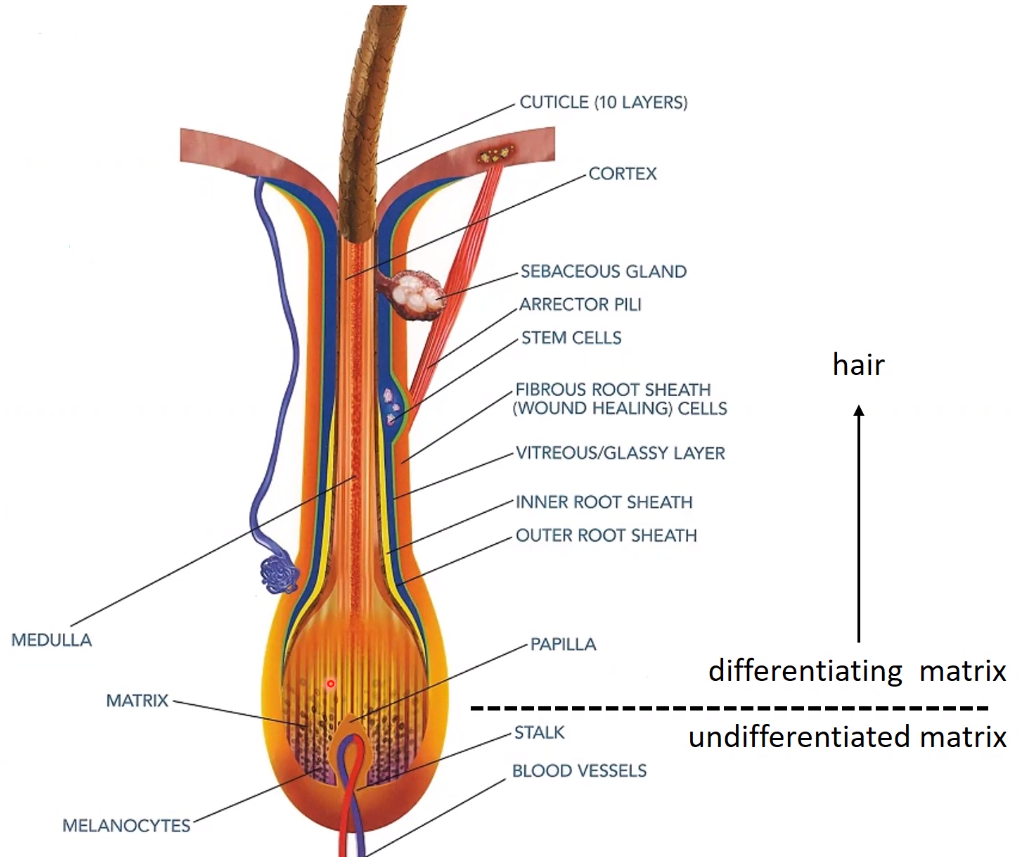 Medulla in the middle surrounded by the cortex surrounded by overlapping cuticle cellsProduced by the matrix (TA cells) at the bottom of the hairDifferentiating cells are called trichocytesStem cells in the middle of the subcutaneous part of the hair (called bulge, don’t contribute to hair growth) 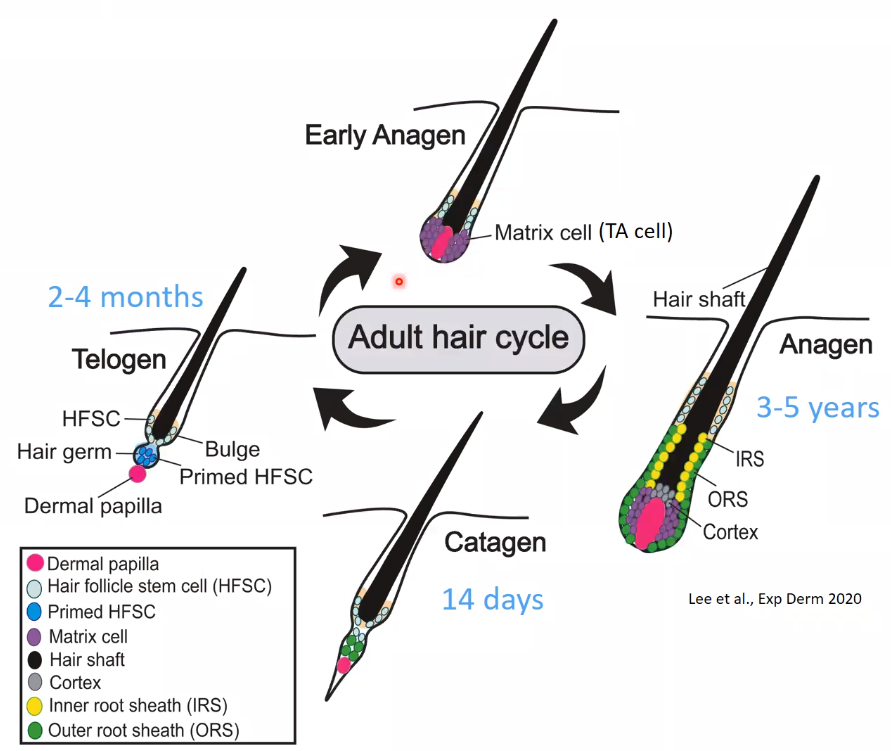 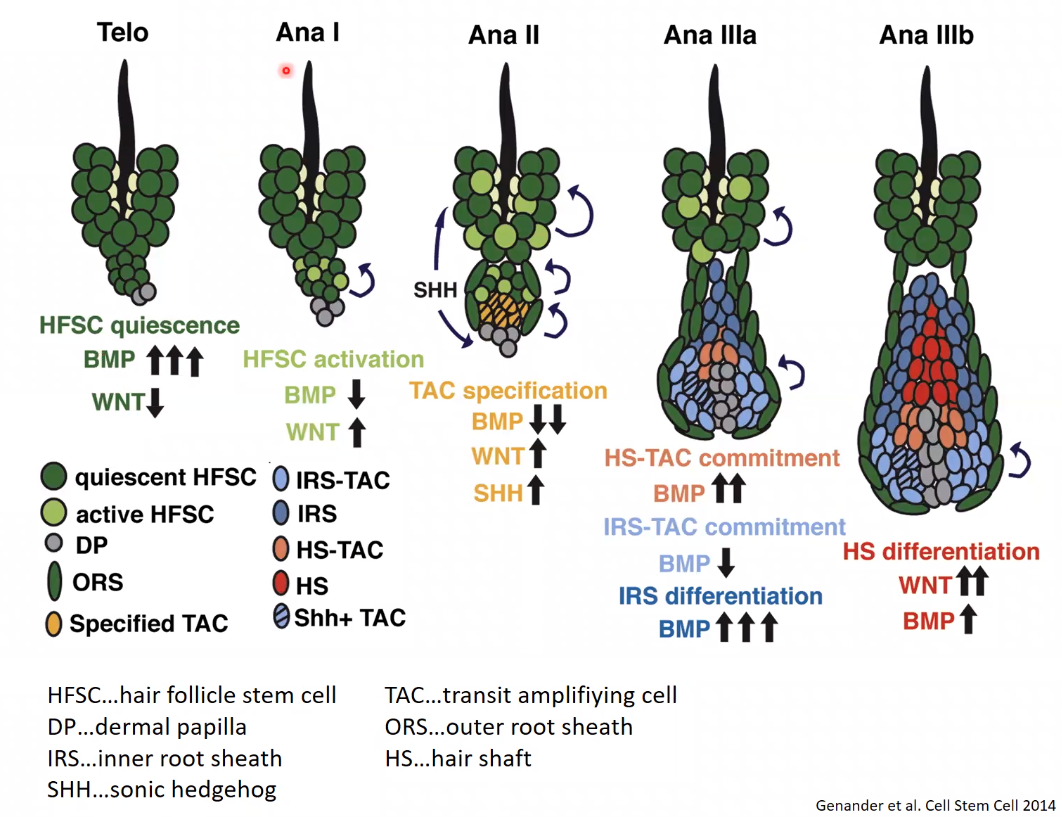 If hair degenerates, the bottom end reaches the bulge and induces new hair cycleHigh BMP levels (from bulge stem cells, fibroblasts and adipocytes) keep hair follicle stem cells (HFSC) quiescentInitiation of telogen-anagen-transition by dermal papilla and adipocyte progenitor cells via FGF and PDGF. HFSCs start to express Wnt which stimulates the release of BMP inhibitors which activates further HFSC to produce TA cells and start the new anagen phaseTA cells produce sonic hedgehog (Shh) which leads to even further BMP inhibition and also stimulates growth and elongation of the new rootAt Ana IIb, the HFSC’s are pushed so far away of the BMP inhibitors, that they get quiescent once againMammary glandDuctal luminal cells (luminal cell)Line the inside of the milk-transporting ductAlveolar secretory cells (luminal cell)Secrets most components of breast milkOften have two nucleiFor high nutrient production and outputMyoepithelial cells (basal cell)Surround ducts and alveoli and constrict to move the milk (major force during breastfeeding) Luminal/basal cells normally produced by unipotent luminar/basal progenitor stem cellsThere are multipotent stem cells (mammary stem cells, MaSC’s) which can give rise to luminal and basal progenitor stem cells but they are usually quiescentCross talk via Notch to macrophages which express WntFibroblasts and ductal luminal cells also produce Wnt and influence MaSC’s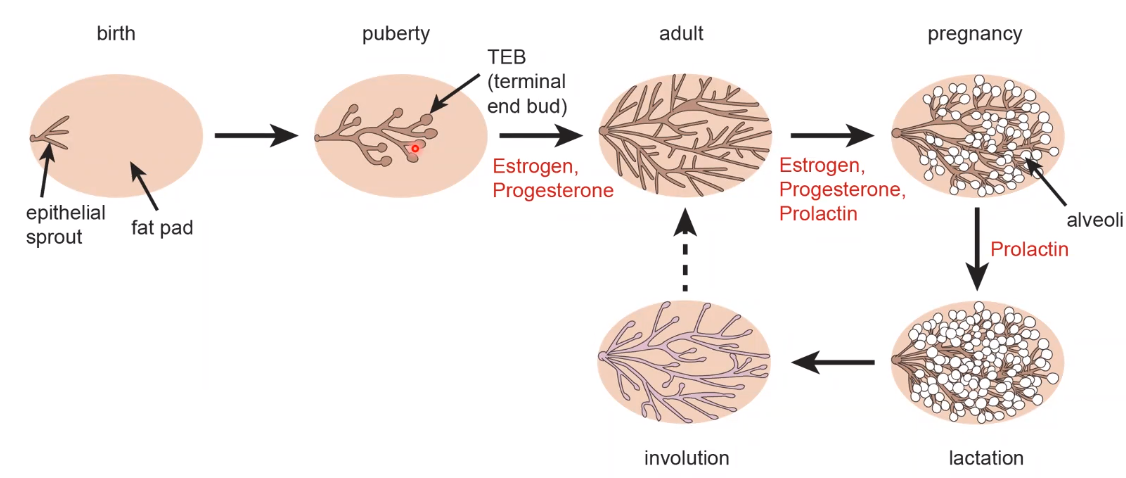 During puberty, growth of ducts at around 0.5mm/day (very fast)Upon pregnancy, massive alveoli generationAfter weaning (abstillen), 80% of the epithelial tissue is lost within 3 daysSignalling summary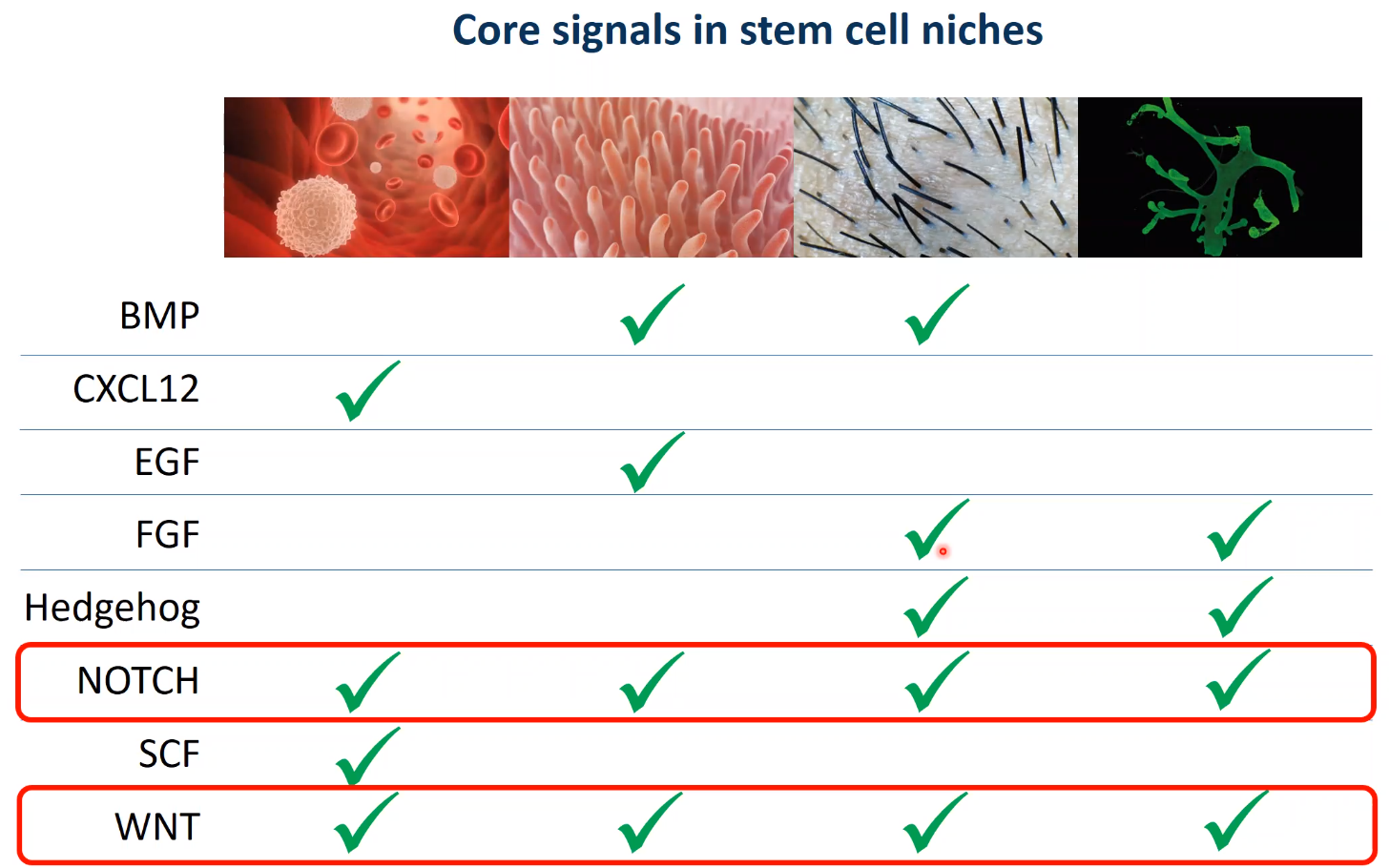 Wnt-signallingShort range signal -> clear area of actionBy attachment of lipid to the Wnt protein, it is either membrane bound, bound to Wls protein which is membrane bound or part of an exocytic vesicle 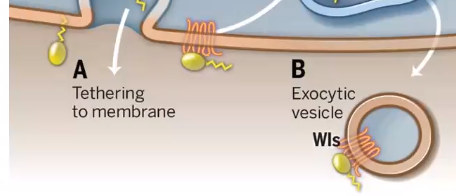 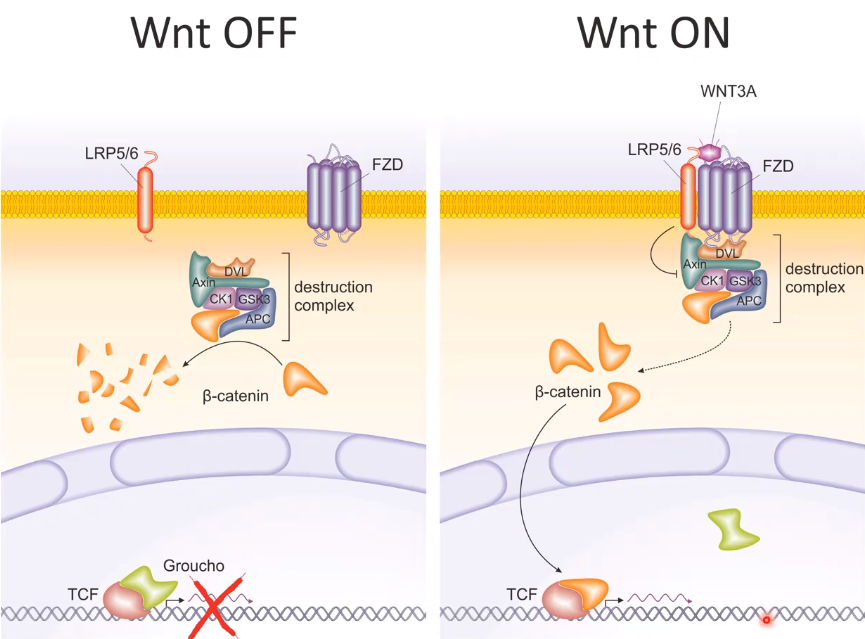 Wnt protein binds to Frizzled (FZD) and LRP which transduce the signal.Normally, RNF43 or ZNRF3 ubiquinate active FZD which then gets endocytosed -> short Wnt signallingRspondin can bind to Lgr’s which then binds RNF43 or ZNRF3 followed by endocytosis -> significantly longer Wnt signallingLgr’s as general stem cell markerConsequences of TCF KO (no Wnt signalling) in intestine:At first, proliferation in crypts stop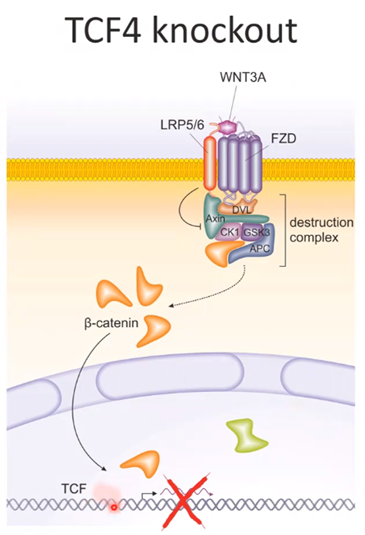 Crypts start to degenerateEpithelial function lost within a weekConsequences of APC mutation (constant Wnt) in intestine:increased cell proliferation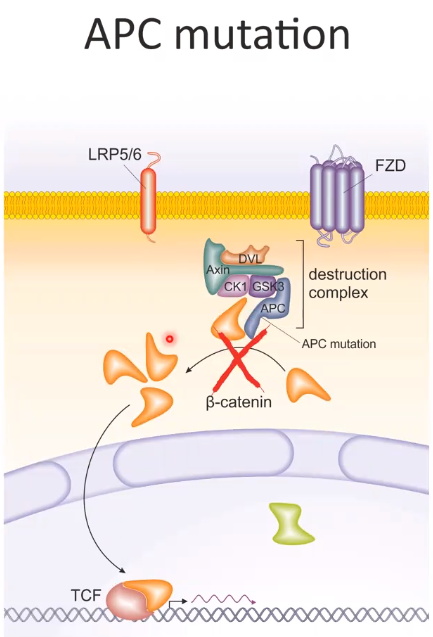 induction of tumor growthNotch signallingActs paracrine, Notch ligand (DLL1, DLL4, Jagged1) on one cell and Notch receptor (Notch extracellular domain (NECD) and Notch intracellular domain (NICD)) on the otherThe interaction causes mechanical tension which leads to proteases being able to cut the NICD which acts as a TF -> transcription of:HES-1inhibits p27KIP1 and p57KIP2 which are cell proliferation inhibitorsinhibits ATOH1 which would drive the expression of Notch ligands -> the cell with active Notch signalling will not produce Notch ligands to activate neighbouring cells   -> stable ON:OFF ration of ~6:1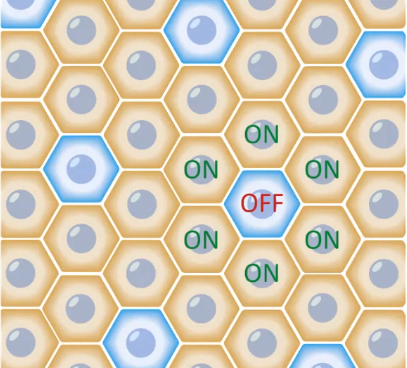 Mycactivates cell proliferation directlyBD-2Cyclin D1Consequences of Notch signalling blockage in intestine:Loss of stem cellsVilli collapseAll the cells are turning into secretory cells (goblet cells)LiverLow homeostatic turnover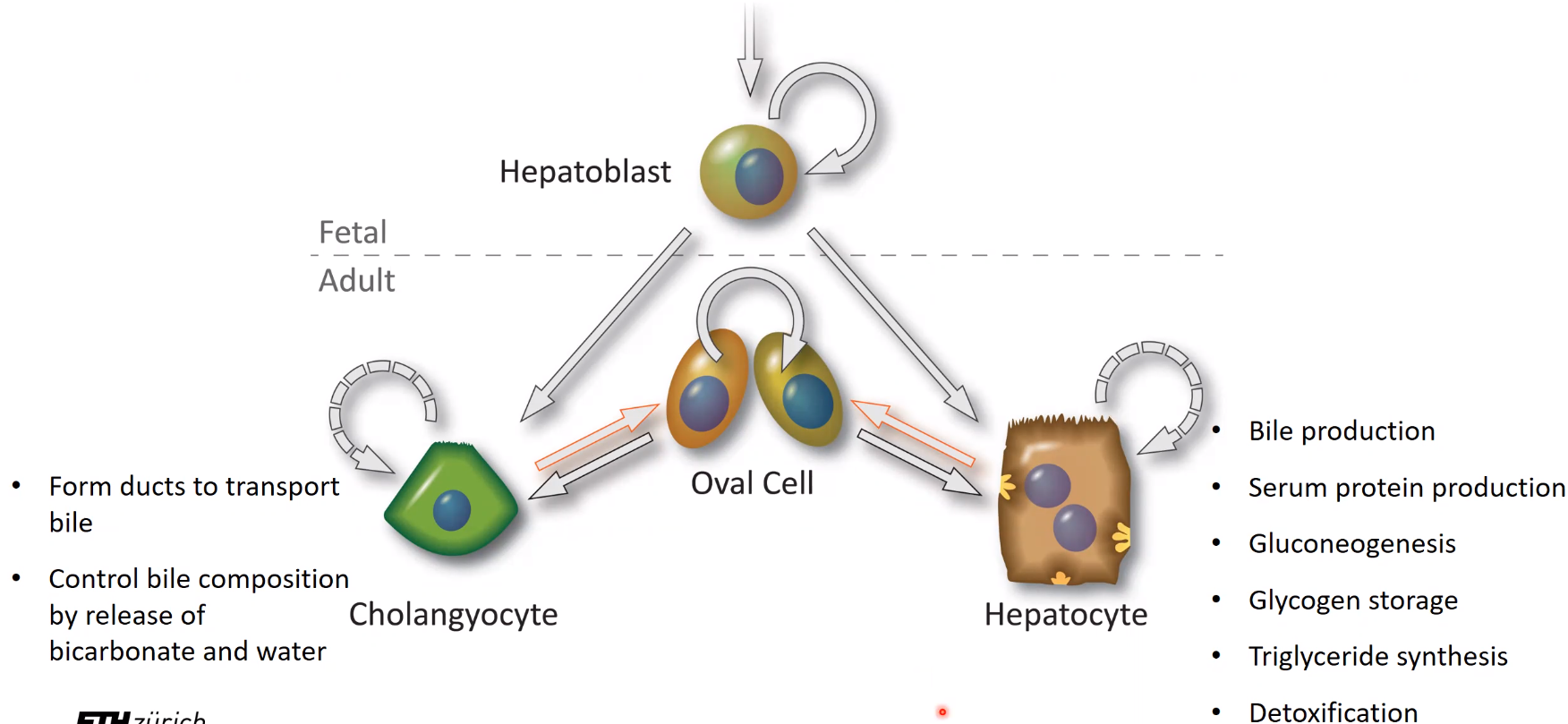 If the liver is damaged, cholangyocytes and hepatocytes proliferate and regenerate the damaged tissue. They can even restore the others by de-differentiating into oval cells and then re-differentiation. 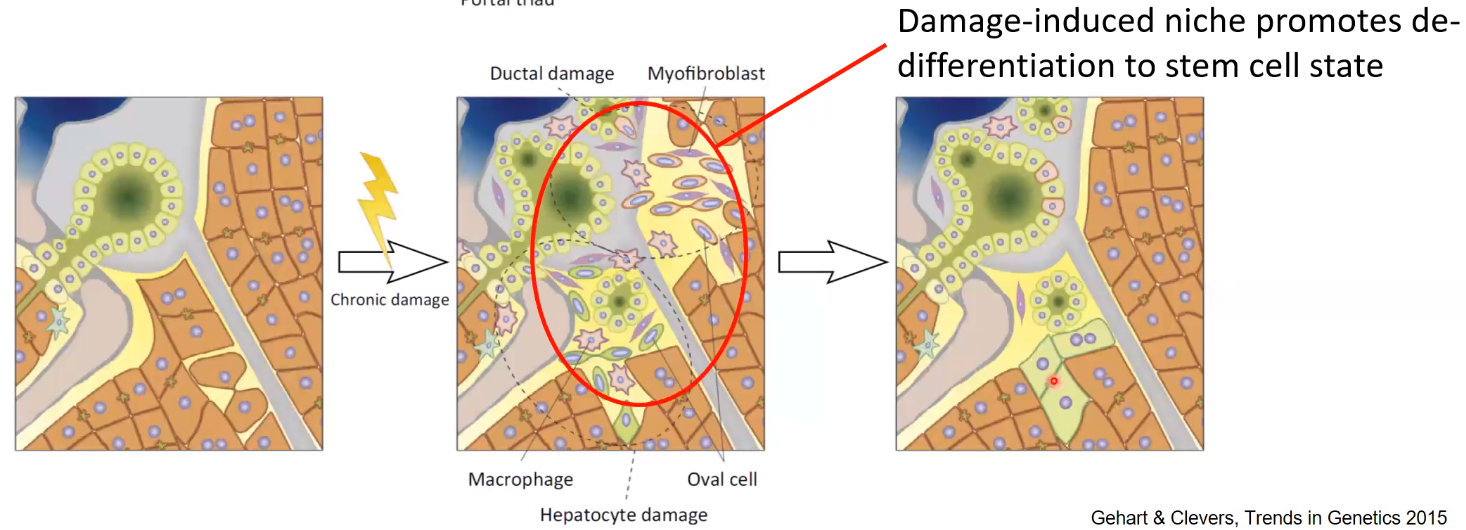 Macrophages produce Wnt signals and myofibroblasts produce Jagged1.How to identify stem cells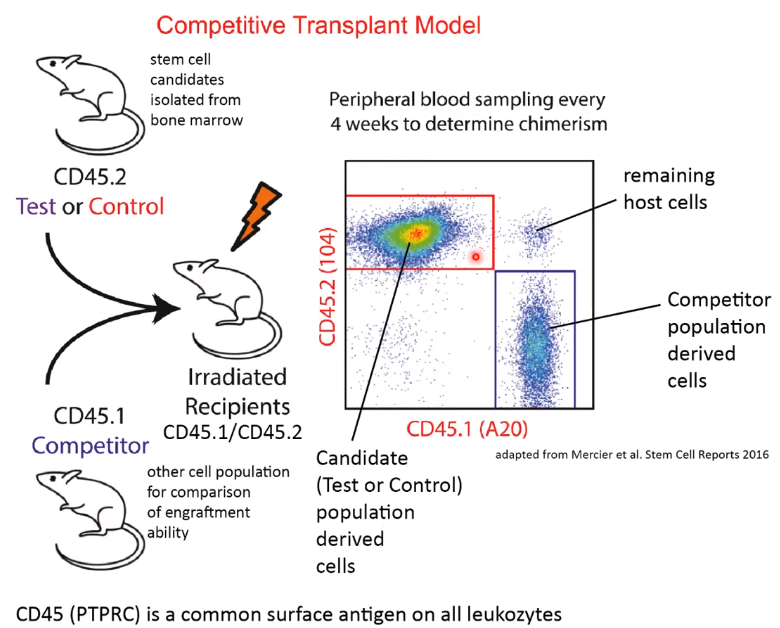 CD45 slightly different in both donor mice (can be detected by specific antigen)Recipients hematopoietic stem cells get destroyed and CD45.1 (comparison) and CD45.2 (stem cell candidates) gets transplantedAfter some time, the relative content can be analysedQuiescence checkCheck for quiescence by adding radioactive nucleotides to the cells of interest (pulse phase). After the pulse, the signal will dilute with every cell division .If the cells are quiescent, the signal will be therefore slowly diluted (chase phase).Lineage tracingBy the introduction of a heritable genomic market, all progeny can be visualised Barcoding: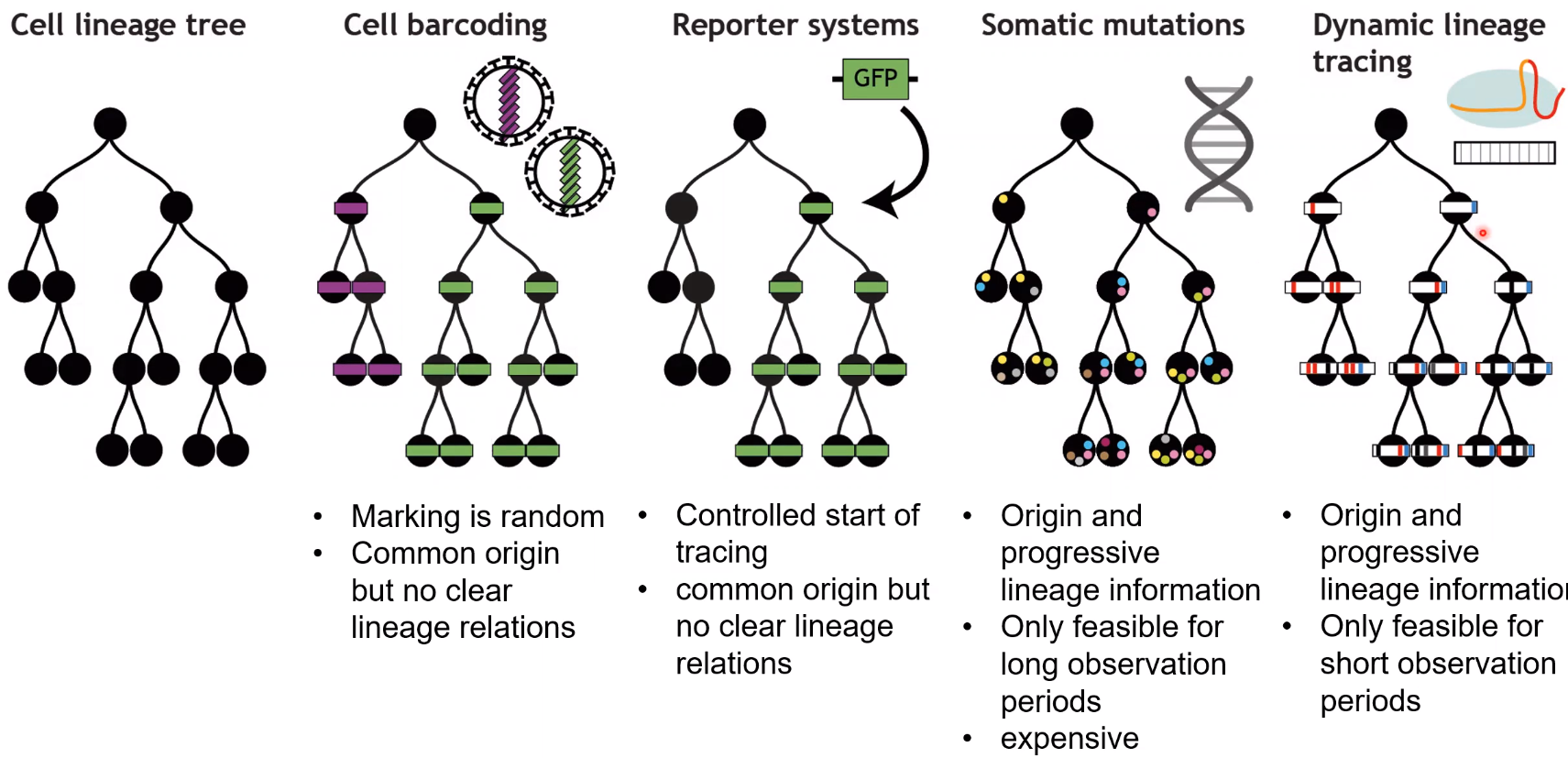 Done using viral vectorsReporter system:Expression of certain label Somatic mutations:Using naturally occurring mutations for lineage tracing via whole genome sequencing of every cellDynamic lineage tracing:Same principle as wit somatic mutations but the mutations are artificially generated using Crispr. Very high mutation rate makes it difficult for longer observationsCan also be done with the Cre-LoxP system. Cre fused to ERT2 which only permits entrance into nucleus upon tamoxifen binding. Tamoxifen can be given to the animal and activate the recombination and in this case, activation of a cellular marker. Brainbow mice. If made in intestine, first, there is a mess of colours. After some weeks, every crypt gets populated by one type of stem cell/colour (“survival of the fittest”, some stem cells get damaged and get replaced by healthier, replicative fitter stem cells (unless there is a mutation which increases replicative fitness) -> motion of healthy stem cell population)Differentiation analysisIn vitroNeeds in vitro stem cell culture and spontaneous or inducible differentiationComparably easy to access and analyseNot sure if it resembles in vivo situation correctlySingle cell sequencingRNA analysis of many cells -> many transcriptomes which reflect the stages of differentiation -> pseudotime analysis tries to bring them into orderRequires a lot of dataAlgorithms are not perfectHow to study rare and highly diverse cell populations?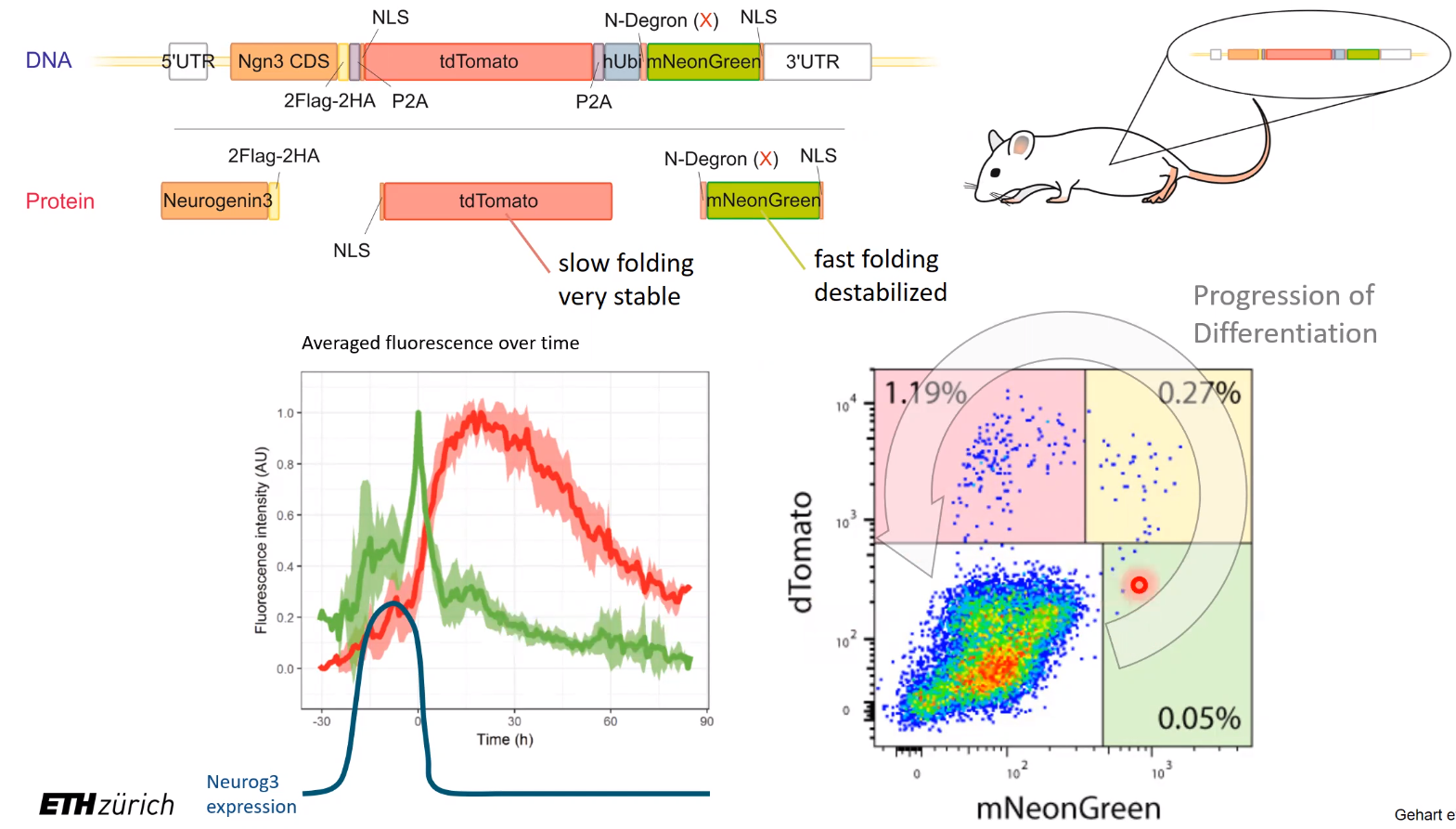 In course of differentiation, cells of interest normally express neurogenin3 but here also tdTomato and mNeonGreenBy measuring the light of a single cell, you can calculate back in time when the cell differentiated and by combining it with the data from the transcriptome analysis, you can make a differentiation diagram (lineage tree).By looking at the transcriptome of cells at the branch points, you can identify potentially important TF’s and generate KO’s to investigate their phenotype.What they found out in this study was that the intestinal epithelium is highly plastic. Differentiation, de-differentiation and trans-differentiation (one specialized cell directly into another)BMP controls trans-differentiation meaning that as soon as the cells leave the crypt, they are likely to transdifferentiateOrganoids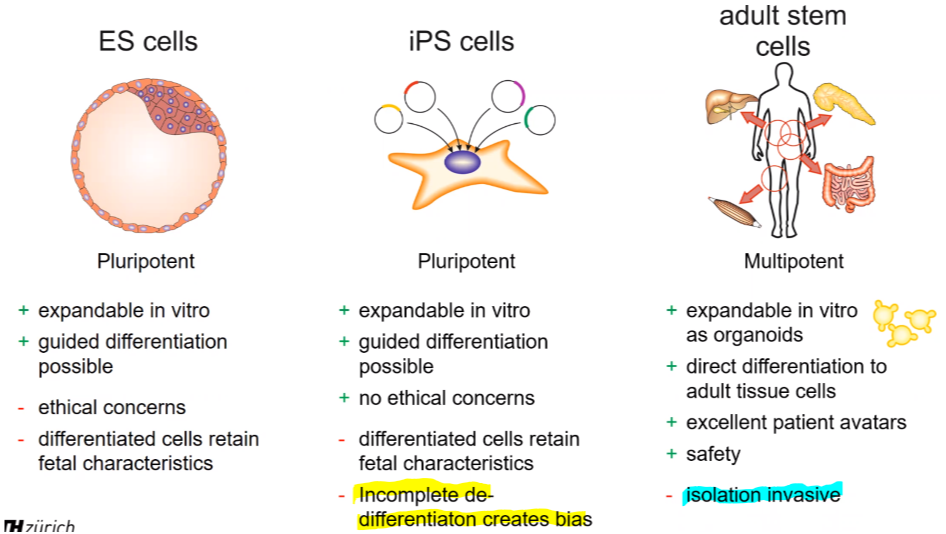 It’s possible that two iPS cells with different origins are still different even though they should be the same.To get some e.g. liver stem cells, you have to get a piece of liver.Organoids are miniaturized and simplified versions of organs produced in vitro (3D) that show realistic micro anatomy and function.Intestine-organoid-generation:Remove stem cells from tissueGrow them in Matrigel (needs to resemble the mesenchymal signalling part, signalling Paneth cells will be generated from the stem cells)Add EGF, BMP inhibitor, RspondinMammary organoids:Organoid derived from basal progenitor cells can form basal and luminal cellsOrganoid derived from luminal progenitor cells form mostly luminal cellsBasal progenitors are more potent and can produce milkMain applications of organoids:Disease modellingStem cells of a patient can be gathered (maybe with a genetic disorder), cultured and studiedTake colon organoids and add different bacteria to the media to gather information about their interactionPharmacological screensCystic fibrosis caused by malfunction (many possible loss of function mutations) of the chloride channel CFTROrganoids can be treated with several drugs and combinations to somewhat restore the WT phenotype -> personalized medicineRegenerative medicineTransplantation of organoids to restore damaged organ (successful mouse trials)Cancer researchOrganoids can also be derived from tumour stem cells (tumoroids)Expensive, slow and difficult to upscaleHealthy stem cells can also be turned into tumoroidsinducing mutations and check for their importanceKovacsOxygen first generated as side product of photosynthesis. Later species evolved to use oxygen and glucose for their energy metabolismAerobe organisms have a higher number of metabolic reactions than anaerobic organisms (similar core pathways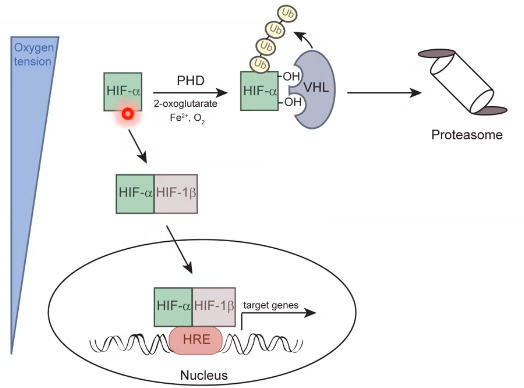 Oxygen sensingUnder normal oxygen conditions, HIF-α (hypoxia inducible factor, TF) gets degraded by the proteasomePHD (also called EGLN) hydroxylates two prolines (oxygen dependent) of α-subunit which can then be recognised by VHL (E3 ligase)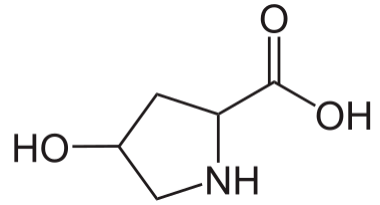 If you mutate these prolines there will be constant HIF-α signallingHypoxia (low O2 levels) lead to the activity of HIF-αComposed of α-subunit (oxygen regulated) and β-subunit (HIF-1β). They bind to HRE (hypoxia response element) in nucleus and alter transcriptionHIF-α has three isoforms: HIF-1α is more or less ubiquitousHIF-2α is more cell specific and has an overlap in target genes with HIF-1α (bind core region (4 specific nucleotides) which is conserved and neighbouring nucleotides can vary)HIF-3α is poorly understoodbHLH (basic helix-loop-helix) for DNA binding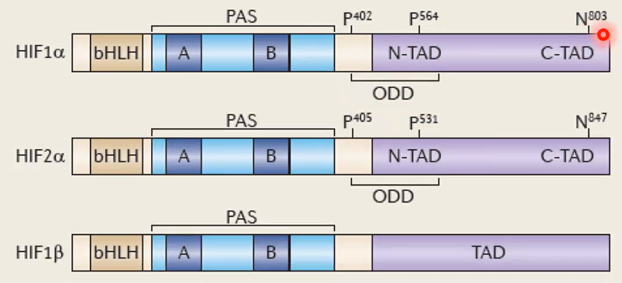 PAS for dimerizationODD (O2-dependent degradation domain) with the two hydroxilatable prolinesAsparagine (N) at C-terminal domain can also be hydroxylated by FIH and prevents association with other transcriptional co-activatorsHIF-α signalling supports all hallmarks of cancerHIF-α can also be stabilised under non-hypoxic conditions by pseudohypoxia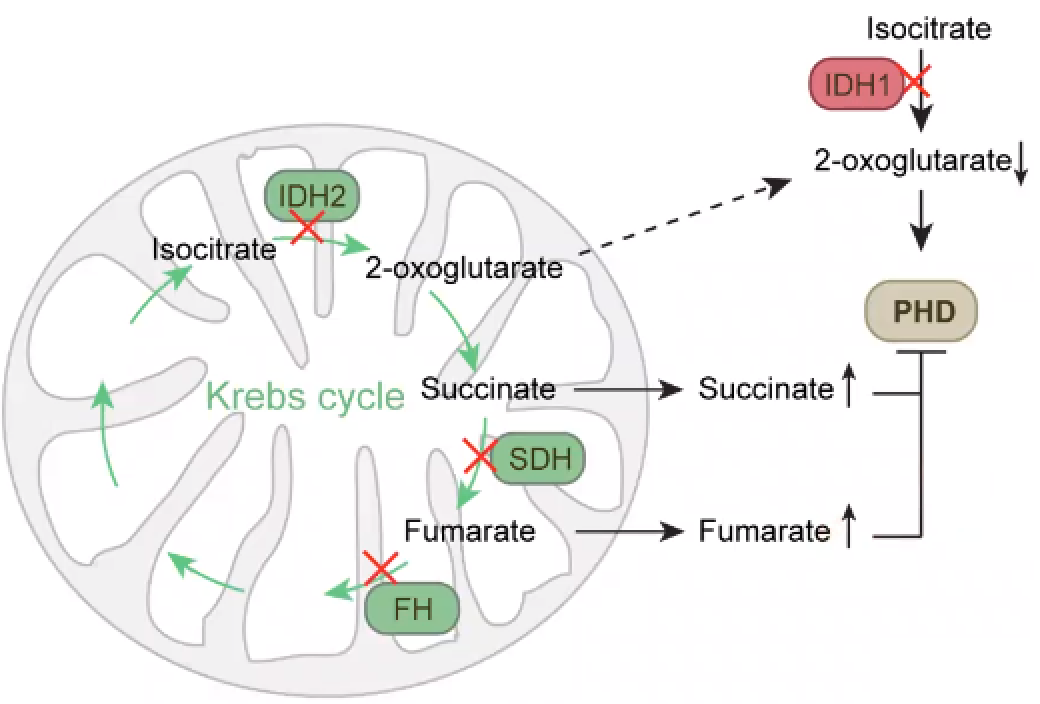 Loss of function mutation in SDH or FH can increase Succinate and/or Fumarate levels which inhibit PHDGain of function mutation in IDH1 and/or IDH2 lead to them producing 2-hydroxyglutarate (2HG)which leads to decreased levels of 2-oxoglutarate(α-ketoglutarate) which normally activates PHDIDH inhibitors are approved drugs to treat certain cancers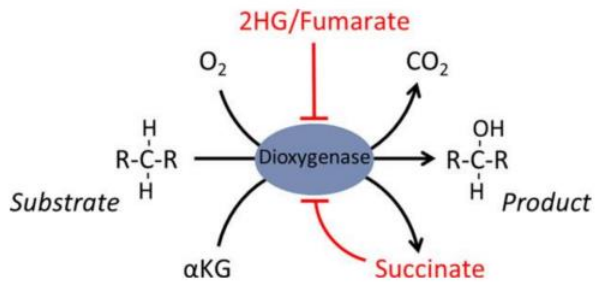 PHD and FIH are dioxygenases with are dependent on O2, Fe2+, and 2-oxoglutarate (αKG) to hydroxylate target substrateIf you treat cells with iron chelators (bind Fe2+) you would inhibit PHD and FIHRed metabolites also called onco-metabolites2HG also inhibits TET2 and KDM which are responsible for DNA (TET2) and histone (KDM) demethylation -> hypermethylation (stem cell-like state, methylation of tumorsuppressor genes)2HG has two forms: R-2HGS-2HG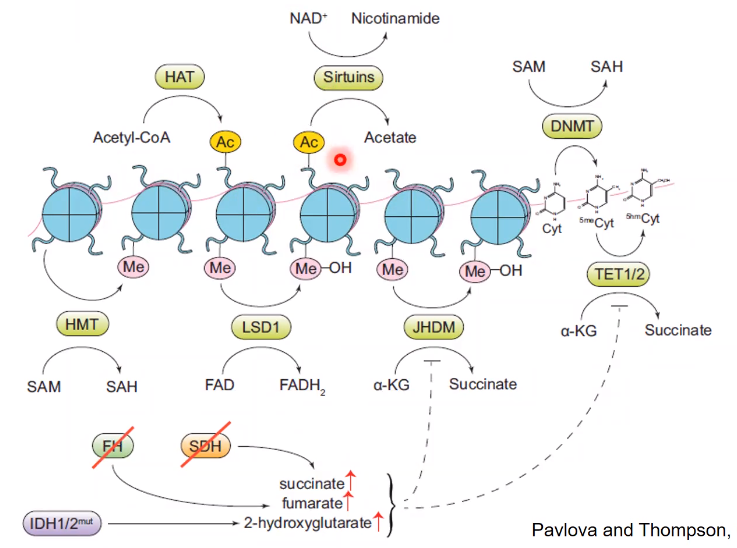 HAT (histone acetyl transferase) acetylates histones -> better accessibilitySirtuins remove acetylation and need NAD+Liver has an oxygen gradient (from portal triad (high) to central vein (low)) which influences metabolism of the different regionsReactions near the portal triad more dependent on oxygenHigh fat or high sucrose diet causes hypoxia near the central veinFast growing tumour will also experience hypoxia in its core and has to adapt by e.g. angiogenesis or autophagyCancer cells will change their metabolism (more glucose uptake and anaerobic, lactate-producing fermentation (Warburg effect))IntracellularextracellularCNSMBP (positively charged) attaches to negatively charged membrane and zippers the two opposing membranes togetherunclearPNSMBP (positively charged) attaches to negatively charged membrane and zippers the two opposing membranes togetherP0 (protein 0, Immunoglobulin-like cell adhesion molecule, cholesterol-dependent), transmembrane protein which hold the extracellular part togetherTrophectoderm fateICM fateAngiomotins (Amots) recruited to apical membrane and prevented from reaching the adherens junctions -> no phosphorylationAmots recruited to adherens junction -> phosphorylationNotch activeNotch inactiveCdx2 expressionCdx2 not expressedHippo inactiveHippo activeNanog not expressedNanog expressedGata6 not expressedLow Gata6 expressionPrimitive endoderm fateEpiblast fateHigh Gata6 Low Gata6 Low Nanog High Nanog Low Oct4 High Oct4AmnionMembrane between yolk sac and epiblast which will surround and be closest to the developing embryoAnterior-posteriorHead-tailBasement membraneMembrane originally separating epiblast and visceral endoderm, later separating epiblast/mesoderm and mesoderm/visceral endodermBlastocoelAka. blastocyst cavity, fluid-filled, it permits cell migration during gastrulation and prevents the cells beneath the blastocoel from interacting prematurely with the cells above the blastocoel.BlastocystConsists of the blastocoel, embryoblast and trophectodermBlastomereDaughter cells of zygote (smaller in size)ChorionMembrane proximal of yolk sac and will be the outermost membrane around the embryoDorsal-ventralBack-bellyEgg cylinderArises from blastocyst at around E5(extraembryonic) EctodermDoesn’t contribute to the embryo but will form part of the placentaEctoplacental coneStructure at the proximal end of the embryo which connects it with the endometrium(anterior visceral) EndodermVisceral = “die Eingeweide betreffend”, former distal visceral endoderm(definitive) EndodermGets formed from epiblast-derived cells and visceral endoderm cells during gastrulation, will give rise to gut epithelium(distal visceral) EndodermMost distal part of embryonic visceral endoderm (DVE)(embryonic visceral) EndodermSurrounds the late epiblast(extraembryonic visceral) EndodermSurrounds the extraembryonic ectoderm(primitive) EndodermName for hypoblast in mice, arises from ICM, forms extraembryonic visceral endoderm, parietal endoderm, embryonic visceral endoderm and distal visceral endodermEndometriumGebärmutterschleimhautEpiblastAka. Primitive ectoderm, pluripotent, gives rise to several structuresHypoblastName for primitive endoderm(mice) in other species like chicken or humanInner Cell Mass (ICM)Aka. Embryoblast, will give rise to the primitive endoderm and epiblastMorulaE3 (16, 32, 64 cell stage), first adhesionsPrimitive streakGives rise to bilateral symmetry, determines the site of gastrulation and initiates germ layer formationProamniotic cavityCavity which forms inside the epiblast upon epiblast maturationSomiteSet of bilaterally paired blocks of mesoderm that form along the anterior-posterior axis(mural) TrophectodermTrophectoderm without polar trophectoderm(polar) TrophectodermTrophectoderm cells in contact with ICM which are responsible for adhesion of blastocyst to endometrium and formation of extraembryonic ectodermTrophectoderm (TE)Cells which form the outer layer of the blastocyst, provide nutrients to the embryo and develop into a large part of the placenta, don’t directly contribute to the embryo, after gastrulation continuous with ectodermYolk sacOriginates from endoderm and covered by extraembryonic mesoderm membrane, will provide nutrients to developing embryoZona PellucidaA glycoprotein layer surrounding the plasma membrane of mammalian oocytesZygoteFertilized oocyte (1 cell)